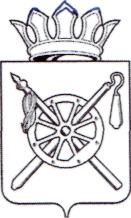 Официальное периодическое печатное издание, предназначенное для опубликованияправовых актов органов местного самоуправления Кривянского сельского поселенияи иной официальной информации30 декабря 2019 годаСодержание:Решения Собрания депутатов №123 от 30.12.2019 «О внесении изменений в решение Собрания депутатов Кривянского сельского поселения от 25.12.2018 г. № 87 «О бюджете Кривянского сельского поселения Октябрьского района на 2019 год и на плановый период 2020 и 2021 годов» Официально опубликовано в информационном бюллетене Кривянского сельского поселения от «30» декабря 2019 года №7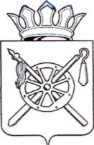 РОССИЙСКАЯ ФЕДЕРАЦИЯРОСТОВСКАЯ ОБЛАСТЬОКТЯБРЬСКИЙ РАЙОНСОБРАНИЕ ДЕПУТАТОВ КРИВЯНСКОГО СЕЛЬСКОГОПОСЕЛЕНИЯРЕШЕНИЕ 30.12.2019                                                  № 123                              ст. КривянскаяРуководствуясь Уставом муниципального образования «Кривянское сельское поселение» Собрание депутатов Кривянского сельского поселения решило:1. Утвердить основные характеристики бюджета Кривянского сельского поселения на 2019 год, определенные с учетом уровня инфляции, не превышающего 4,3 процентов (декабрь 2019 года к декабрю 2018 года): прогнозируемый общий объем доходов бюджета Кривянского сельского поселения в сумме 21 850,6 тыс. рублей; общий объем расходов бюджета Кривянского сельского поселения в сумме 22 343,2 тыс. рублей; верхний предел муниципального внутреннего долга Кривянского сельского поселения на 1 января 2020 года 0,0 тыс. рублей, в том числе верхний предел долга по муниципальным гарантиям Кривянского сельского поселения 0,0 тыс. рублей; предельный объем муниципального долга Кривянского сельского поселения в сумме   2 928,6 тыс. рублей;прогнозируемый дефицит бюджета Кривянского сельского поселения в сумме 492,6 тыс. рублей.          2.  Утвердить основные характеристики бюджета Кривянского сельского поселения на плановый период 2020 и 2021 годов, определенные с учетом уровня инфляции, не превышающего 3,8 процента (декабрь 2020 года к декабрю 2019 года) и 4,0 процента (декабрь 2021 года к декабрю 2020 года) соответственно: прогнозируемый общий объем доходов бюджета Кривянского сельского поселения на 2020 год в сумме 15 197,5 тыс. рублей и на 2021 год в сумме 15 208,3 тыс. рублей;общий объем расходов бюджета Кривянского сельского поселения на 2020 год в сумме 15 197,5 тыс. рублей, в том числе условно утвержденные расходы в сумме 208,8 тыс. руб., и на 2021 год в сумме 15 208,3 тыс. рублей, в том числе условно утвержденные расходы 417,5 тыс. руб.; верхний предел муниципального внутреннего долга Кривянского сельского поселения на 1 января 2021 года 0,0 тыс. рублей, в том числе верхний предел долга по муниципальным гарантиям Кривянского сельского поселения 0,0 тыс. рублей, и верхний предел муниципального внутреннего долга Кривянского сельского поселения на 1 января 2022 года 0,0 тыс. рублей, в том числе верхний предел долга по муниципальным гарантиям Кривянского сельского поселения 0,0 тыс. рублей; предельный объем муниципального долга Кривянского сельского поселения на 2020 год в сумме 3 039,9 тыс. рублей и на 2021 год в сумме 3 152,5 тыс. рублей;прогнозируемый дефицит бюджета Кривянского сельского поселения на 2020 год в сумме 0,0 тыс. рублей, прогнозируемый дефицит бюджета Кривянского сельского поселения на 2021 год в 0,0 тыс. рублей.          3. Учесть в бюджете Кривянского сельского поселения объем поступлений доходов на 2019 год и на плановый период 2020 и 2021 годов согласно приложению 1 к настоящему решению.Утвердить источники финансирования дефицита бюджета Кривянского сельского поселения на 2019 год и на плановый период 2020 и 2021 годов согласно приложению 2 к настоящему решению.          4. В соответствии с пунктом 2 статьи 1841 Бюджетного кодекса Российской Федерации утвердить нормативы поступления доходов в бюджет Кривянского сельского поселения на 2019 год и на плановый период 2020 и 2021 годов согласно приложению 3 к настоящему решению.         5. Утвердить перечень главных администраторов доходов бюджета Кривянского сельского поселения согласно приложению 4 к настоящему решению.  Утвердить перечень главных администраторов доходов бюджета Кривянского сельского поселения – органов государственной власти согласно приложению 5 к настоящему решению.  Утвердить перечень администраторов источников финансирования дефицита   бюджета Кривянского сельского поселения согласно приложению 6 к настоящему решению.        6. Утвердить общий объем бюджетных ассигнований бюджета муниципального образования «Кривянское сельское поселение» на исполнение публичных нормативных обязательств Кривянского сельского поселения на 2019 год и на плановый период 2020 и 2021 годов в сумме 461,2 тыс. руб. ежегодно, согласно приложению 7 к настоящему решению.       7. Утвердить:распределение бюджетных ассигнований по разделам и подразделам, целевым статьям (муниципальным программам Кривянского сельского поселения и непрограммным направлениям деятельности), группам и подгруппам видов расходов классификации расходов бюджетов на 2019 год и на плановый период 2020 и 2021 годов согласно 8 к настоящему решению;ведомственную структуру расходов бюджета Кривянского сельского поселения на 2019 год и на плановый период 2020 и 2021 годов согласно приложению 9 к настоящему решению;распределение бюджетных ассигнований по целевым статьям (муниципальным программам Кривянского сельского поселения и непрограммным направлениям деятельности), группам и подгруппам видов расходов, подразделам и разделам классификации расходов бюджетов на 2019 год и на плановый период 2020 и 2021 годов согласно приложению 10 к настоящему решению;         8. Утвердить общий объем иных межбюджетных трансфертов, перечисляемых из бюджета Кривянского сельского поселения бюджету Октябрьского района на финансирование расходов, связанных с передачей полномочий органами местного самоуправления Кривянского сельского поселения органам местного самоуправления   Октябрьского района в 2019 году и на плановый период 2020 и 2021 годов в сумме 253,0 тыс. рублей согласно приложению 11 к настоящему решению; 9. Утвердить общий объем   субвенций бюджету поселения, поступающих в 2019 году и плановом периоде 2020 и 2021 годов из областного бюджета:  на осуществление государственных полномочий по первичному воинскому учету на территориях, где отсутствуют военные комиссариаты;  осуществление полномочий по определению в соответствии с частью 1 статьи 11.2 Областного закона от 25 октября 2002 года № 273-ЗС "Об административных правонарушениях" перечня должностных лиц, уполномоченных составлять протоколы об административных правонарушениях, на 2019 год и на плановый период 2020 и 2021 года, согласно приложению 12 к настоящему решению.          10. Утвердить:       Общий объем иных межбюджетных трансфертов, перечисляемых из бюджета   Октябрьского района бюджету Кривянского сельского поселения на финансирование расходов, связанных с передачей полномочий органами местного самоуправления Октябрьского района органам местного самоуправления   Кривянского сельского поселения Октябрьского района в 2019 году в сумме 3 438,2 тыс. руб. и на плановый период в 2020 году в сумме 6 322,9 тыс. руб. , в 2021 году в сумме 6 322,9 тыс. руб. согласно приложению 13 к настоящему решению.   Из них объем бюджетных ассигнований дорожного фонда на 2019 год в сумме 3 427,3 тыс. рублей, на 2020 год в сумме 6 244 тыс. рублей и на 2021 год в сумме 6 244 тыс. рублей.     Общий объем прочих межбюджетных трансфертов для софинансирования расходных обязательств, возникших при выполнении полномочий органов местного самоуправления по вопросам местного значения в 2019 году и на плановый период 2020 и 2021 годов согласно приложению 14 к настоящему решению.       11. Не использованные по состоянию на 1 января 2019 года остатки межбюджетных трансфертов, предоставленных из областного бюджета бюджету поселения в форме субвенций и иных межбюджетных трансфертов, имеющих целевое назначение, подлежат возврату в областной бюджет в течение первых 15 рабочих дней 2019 года.        12. Уполномочить администрацию Кривянского сельского поселения осуществлять информационное взаимодействие с Управлением Федерального казначейства по Ростовской области от имени администратора поступлений в бюджет Кривянского сельского поселения Октябрьского района.       13. Установить в соответствии с частью 4 статьи 40 решения Собрания депутатов Кривянского сельского поселения от 23.09.2015 № 91 «Об утверждении Положения о бюджетном процессе в Кривянском сельском поселении», что основанием для внесения в 2019 году изменений в показатели сводной бюджетной росписи бюджета Кривянского сельского поселения Октябрьского района в части расходов за счет средств межбюджетных трансфертов, предоставляемых из федерального, областного и районного бюджетов, в том числе в пределах суммы, необходимой для оплаты денежных обязательств получателя средств бюджета Кривянского сельского поселения Октябрьского района, источником финансового обеспечения которых являются указанные межбюджетные трансферты, являются уведомления по расчетам между бюджетами на суммы указанных в них средств, предусмотренных к предоставлению из федерального, областного и районного бюджетов в бюджет Кривянского сельского поселения Октябрьского района.       14. Настоящее решение вступает в силу с момента его официального обнародования и подлежит размещению на официальном сайте в сети Интернет.Председатель Собрания депутатов - глава                                                                                                                                                                                                    Кривянского сельского поселения                                                     Л.Г. ЗеленковПриложение №1к решению Собрания депутатов Кривянского сельского поселенияот 30.12.2019 г.  № 123Приложение №2к решению Собрания депутатов Кривянского сельского поселенияот 30.12.2019 г.  № 123Приложение №3к решению Собрания депутатов Кривянского сельского поселенияот 30.12.2019 г.  № 123Нормативы поступления доходов в бюджет Кривянского сельского поселения на 2019 - 2021 годы                                                                                                                                                                                                                            (в процентах)Заведующий финансово-экономической службойАдминистрации Кривянского сельского поселения                                           Д.Н. КорюковаПриложение №4к решению Собрания депутатов Кривянского сельского поселенияот 30.12.2019 г.  № 123Перечень главных администраторов доходов бюджета Кривянского сельского поселения Октябрьского района.Заведующий финансово-экономической службойАдминистрации Кривянского сельского                                                             Д.Н. Корюкова  Приложение №5к решению Собрания депутатов Кривянского сельского поселенияот 30.12.2019 г.  № 123Заведующий финансово-экономической службойАдминистрации Кривянского сельского                                                             Д.Н. Корюкова   Приложение №6к решению Собрания депутатов Кривянского сельского поселенияот 30.12.2019 г.  № 123Перечень администраторов источников финансирования дефицита бюджета Кривянского сельского поселения Октябрьского района на 2019 год и на плановый период 2020 и 2021 годов.Заведующий финансово-экономической службойАдминистрации Кривянского сельского поселения                                                  Д.Н. КорюковаПриложение №7к решению Собрания депутатов Кривянского сельского поселенияот 30.12.2019 г.  № 123Приложение №8к решению Собрания депутатов Кривянского сельского поселенияот 30.12.2019 г.  № 123Приложение №9к решению Собрания депутатов Кривянского сельского поселенияот 30.12.2019 г.  № 123Приложение №10к решению Собрания депутатов Кривянского сельского поселенияот 30.12.2019 г.  № 123Приложение №11к решению Собрания депутатов Кривянского сельского поселенияот 30.12.2019 г.  № 123Приложение №12к решению Собрания депутатов Кривянского сельского поселенияот 30.12.2019 г.  № 123Приложение №13к решению Собрания депутатов Кривянского сельского поселенияот 30.12.2019 г.  № 123Приложение №14к решению Собрания депутатов Кривянского сельского поселенияот 30.12.2019 г.  № 123Распределение прочих межбюджетных трансфертов для софинансирования расходных обязательств, возникших при выполнении полномочий органов местного самоуправления по вопросам местного значенияЗаведующий финансово-экономической службойАдминистрации Кривянского сельского поселения                                                                                                                                           Д.Н.КорюковаИНФОРМАЦИОННЫЙБЮЛЛЕТЕНЬ Кривянского сельского поселения № 7О внесении изменений в решениеСобрания депутатов Кривянского сельского поселения от 25.12.2018 г. № 87«О бюджете Кривянского сельского поселения Октябрьского района на 2019 год и на плановый период 2020 и 2021 годов»Объем поступлений доходов бюджета Кривянского сельского поселения Октябрьского района на 2019 - 2021 годыОбъем поступлений доходов бюджета Кривянского сельского поселения Октябрьского района на 2019 - 2021 годыОбъем поступлений доходов бюджета Кривянского сельского поселения Октябрьского района на 2019 - 2021 годыОбъем поступлений доходов бюджета Кривянского сельского поселения Октябрьского района на 2019 - 2021 годыОбъем поступлений доходов бюджета Кривянского сельского поселения Октябрьского района на 2019 - 2021 годы(тыс.руб.)(тыс.руб.)(тыс.руб.)(тыс.руб.)Код БК РФНаименование статьи доходовСуммаСуммаСумма2019202020211 00 00000 00 0000 000НАЛОГОВЫЕ И НЕНАЛОГОВЫЕ ДОХОДЫ5 857,26 079,86 304,91 01 00000 00 0000 000НАЛОГИ НА ПРИБЫЛЬ,ДОХОДЫ2140,02 311,22 479,91 01 02000 01 0000 110Налог на доходы физических лиц2140,02 311,22 479,91 01 02010 01 0000 110Налог на доходы физических лиц с доходов, источником которых является налоговый агент, за исключением доходов, в отношении которых исчисление и уплата налога осуществляются в соответствии со статьями 227, 227.1 и 228 Налогового кодекса Российской Федерации2140,02 311,22 479,91 05 00000 00 0000 000НАЛОГИ НА СОВОКУПНЫЙ ДОХОД345,9380,5419,71 05 03000 01 0000 110Единый сельскохозяйственный налог345,9380,5419,71 05 03010 01 0000 110Единый сельскохозяйственный налог345,9380,5419,71 06 00000 00 0000 000НАЛОГИ НА ИМУЩЕСТВО3345,13 360,93 377,11 06 01000 00 0000 110Налог на имущество физических лиц864,8880,6896,81 06 01030 10 0000 110Налог на имущество физических лиц, взимаемый по ставкам, применяемым к объектам налогообложения, расположенным в границах сельских поселений864,8880,6896,81 06 06000 00 0000 110Земельный налог2480,32 480,32 480,31 06 06030 03 0000 110Земельный налог с организаций567,0567,0567,01 06 06033 10 0000 110Земельный налог с организаций, обладающих земельным участком, расположенным в границах сельских поселений567,0567,0567,01 06 06040 00 0000 110Земельный налог с физических лиц1913,31 913,31 913,31 06 06043 10 0000 110Земельный налог с физических лиц, обладающих земельным участком, расположенным в границах сельских поселений1913,31 913,31 913,31 08 00000 00 0000 000ГОСУДАРСТВЕННАЯ ПОШЛИНА23,124,024,91 08 04000 01 0000 110Государственная пошлина за совершение нотариальных действий (за исключением действий, совершаемых консульскими учреждениями Российской Федерации)23,124,024,91 08 04020 01 0000 110Государственная пошлина за совершение нотариальных действий должностными лицами органов местного самоуправления, уполномоченными в соответствии с законодательными актами Российской Федерации на совершение нотариальных действий23,124,024,91 16 00000 00 0000 000ШТРАФЫ, САКНЦИИ, ВОЗМЕЩЕНИЕ УЩЕРБА3,13,23,31 16 90000 00 0000 140Прочие поступления от денежных взысканий (штрафов) и иных сумм в возмещения ущерба3,13,23,31 16 90050 10 0000 140Прочие поступления от денежных взысканий (штрафов) и иных сумм в возмещения ущерба, зачисляемые в бюджеты сельских поселений3,13,23,32 00 00000 00 0000 000БЕЗВОЗМЕЗДНЫЕ ПОСТУПЛЕНИЯ15993,49 117,78 903,42 02 00000 00 0000 000БЕЗВОЗМЕЗДНЫЕ ПОСТУПЛЕНИЯ ОТ ДРУГИХ БЮДЖЕТОВ БЮДЖЕТНОЙ СИСТЕМЫ РОССИЙСКОЙ ФЕДЕРАЦИИ15993,49 117,78 903,42 02 10000 00 0000 150Дотации бюджетам бюджетной системы Российской Федерации12086,52 271,72 044,52 02 15001 00 0000 150Дотации на выравнивание бюджетной обеспеченности12086,52 271,72 044,52 02 15001 10 0000 150Дотации бюджетам сельских поселений на выравнивание бюджетной обеспеченности12086,52 271,72 044,52 02 30000 00 0000 150Субвенции бюджетам бюджетной системы Российской Федерации416,6418,6431,52 02 35118 00 0000 150Субвенции бюджетам на осуществление первичного воинского учета на территориях, где отсутствуют военные комиссариаты416,4418,4431,32 02 35118 10 0000 150Субвенции бюджетам сельских поселений на осуществление первичного воинского учета на территориях, где отсутствуют военные комиссариаты416,4418,4431,32 02 30024 00 0000 150Субвенции местным бюджетам на выполнение передаваемых полномочий субъектов Российской Федерации0,20,20,22 02 30024 10 0000 150Субвенции бюджетам сельских поселений на выполнение передаваемых полномочий субъектов Российской Федерации0,20,20,22 02 40000 00 0000 150Иные межбюджетные трансферты3490,36 427,46 427,42 02 40014 00 0000 150Межбюджетные трансферты, передаваемые бюджетам муниципальных образований на осуществление части полномочий по решению вопросов местного значения в соответствии с заключенными соглашениями3438,26 322,96 322,92 02 40014 10 0000 150Межбюджетные трансферты, передаваемые бюджетам сельских поселений из бюджетов муниципальных районов на осуществление части полномочий по решению вопросов местного значения в соответствии с заключенными соглашениями3438,26 322,96 322,92 02 49999 00 0000 150Прочие межбюджетные трансферты, передаваемые бюджетам52,1104,5104,52 02 49999 10 0000 150Прочие межбюджетные трансферты, передаваемые бюджетам сельских поселений52,1104,5104,5ИТОГО21850,615197,515208,3Заведующий финансово-экономической службойЗаведующий финансово-экономической службойАдминистрации Кривянского сельского поселения                                                                           Администрации Кривянского сельского поселения                                                                           Д.Н.КорюковаД.Н.КорюковаД.Н.КорюковаИсточники финансирования дефицита бюджета Кривянского сельского поселенияОктябрьского района на 2019 - 2021 годыИсточники финансирования дефицита бюджета Кривянского сельского поселенияОктябрьского района на 2019 - 2021 годыИсточники финансирования дефицита бюджета Кривянского сельского поселенияОктябрьского района на 2019 - 2021 годыИсточники финансирования дефицита бюджета Кривянского сельского поселенияОктябрьского района на 2019 - 2021 годыИсточники финансирования дефицита бюджета Кривянского сельского поселенияОктябрьского района на 2019 - 2021 годы(тыс. рублей)(тыс. рублей)(тыс. рублей)Код бюджетной классификации Российской ФедерацииНаименованиеСуммаСуммаСумма2019202020211234501 00 00 00 00 0000 000ИСТОЧНИКИ ВНУТРЕННЕГО ФИНАНСИРОВАНИЯ ДЕФИЦИТОВ БЮДЖЕТОВ492,60,00,001 05 00 00 00 0000 000Изменение остатков средств на счетах по учету средств бюджета492,60,00,001 05 00 00 00 0000 500Увеличение остатков средств бюджетов21 850,615 197,515 208,301 05 02 00 00 0000 500Увеличение прочих остатков средств бюджетов21 850,615 197,515 208,301 05 02 01 00 0000 510Увеличение прочих остатков денежных средств бюджетов21 850,615 197,515 208,301 05 02 01 10 0000 510Увеличение прочих остатков денежных средств бюджетов сельских поселений21 850,615 197,515 208,301 05 00 00 00 0000 600Уменьшение остатков средств бюджетов22 343,215 197,515 208,301 05 02 00 00 0000 600Уменьшение прочих остатков средств бюджетов22 343,215 197,515 208,301 05 02 01 00 0000 610Уменьшение прочих остатков денежных средств бюджетов22 343,215 197,515 208,301 05 02 01 10 0000 610Уменьшение прочих остатков денежных средств бюджетов сельских поселений22 343,215 197,515 208,3Заведующий финансово-экономической службой                                                                                                                                                                                                Администрации  Кривянского сельского поселения                                                  Д.Н.Корюкова                        Заведующий финансово-экономической службой                                                                                                                                                                                                Администрации  Кривянского сельского поселения                                                  Д.Н.Корюкова                        Заведующий финансово-экономической службой                                                                                                                                                                                                Администрации  Кривянского сельского поселения                                                  Д.Н.Корюкова                        Заведующий финансово-экономической службой                                                                                                                                                                                                Администрации  Кривянского сельского поселения                                                  Д.Н.Корюкова                        Заведующий финансово-экономической службой                                                                                                                                                                                                Администрации  Кривянского сельского поселения                                                  Д.Н.Корюкова                        Наименование доходаНормативДоходы от использования имущества, находящегося в государственной и муниципальной собственностиДоходы в виде прибыли, приходящейся на доли в уставных (складочных) капиталах хозяйственных товариществ и обществ, или дивидендов по акциям, принадлежащим сельских поселениям100Доходы от размещения временно свободных средств бюджетов сельских поселений100Доходы     от     размещения      сумм,  аккумулируемых   в   ходе    проведения аукционов по продаже акций, находящихся в собственности сельских поселений100Доходы, получаемые в виде арендной платы, а также средства от продажи права на заключение договоров аренды за земли, находящиеся в собственности сельских поселений (за исключением земельных участков муниципальных бюджетных и автономных учреждений)100Доходы от сдачи в аренду имущества, находящегося в оперативном управлении органов управления сельских поселений и созданных ими учреждений (за исключением имущества муниципальных бюджетных и  автономных учреждений)100Доходы от перечисления части прибыли, остающейся после уплаты налогов и иных обязательных платежей муниципальных унитарных предприятий, созданных сельскими поселениями100Средства, получаемые от передачи имущества, находящегося в собственности сельских поселений (за исключением имущества муниципальных бюджетных и  автономных учреждений, а также имущества муниципальных унитарных предприятий, в том числе казенных), в залог, в доверительное управление100Доходы  от распоряжения правами на результаты научно-технической деятельности, находящимися в собственности сельских поселений100Доходы от эксплуатации и использования имущества автомобильных дорог, находящихся в собственности сельских поселений100Прочие поступления от использования имущества, находящегося в собственности сельских поселений (за исключением имущества муниципальных  бюджетных и автономных учреждений, а также имущества муниципальных унитарных предприятий, в том числе казенных)100Доходы от оказания платных услуг (работ) и компенсации затрат государстваПрочие доходы от оказания платных услуг (работ) получателями средств бюджетов сельских поселений 100Доходы от продажи материальных и нематериальных активовДоходы от продажи квартир, находящихся в собственности сельских поселений100Доходы от реализации имущества, находящегося  в собственности  сельских поселений (за исключением имущества муниципальных бюджетных и  автономных учреждений, а также имущества муниципальных унитарных предприятий, в  том числе казенных), в части реализации основных средств по указанному имуществу100Доходы от реализации имущества, находящегося  в собственности      поселений (за исключением имущества муниципальных бюджетных и  автономных учреждений, а также имущества муниципальных унитарных предприятий, в том числе казенных), в части реализации  материальных запасов по указанному имуществу100Доходы от реализации имущества, находящегося  в оперативном управлении учреждений, находящихся в ведении органов управления сельских поселений (за исключением имущества муниципальных бюджетных и  автономных учреждений), в части реализации основных средств по указанному имуществу100Доходы от реализации имущества, находящегося  в оперативном управлении учреждений, находящихся в ведении органов управления сельских поселений (за исключением имущества муниципальных бюджетных и  автономных учреждений), в части реализации материальных запасов по указанному имуществу100Доходы от реализации иного имущества, находящегося в собственности  сельских поселений (за исключением имущества муниципальных бюджетных и  автономных учреждений, а также имущества муниципальных унитарных предприятий, в том числе казенных), в части реализации основных средств по указанному имуществу100Доходы от реализации иного имущества, находящегося в собственности  сельских поселений (за исключением имущества муниципальных бюджетных и  автономных учреждений, а также имущества муниципальных унитарных предприятий, в том числе казенных), в части реализации материальных запасов по указанному имуществу100Средства от распоряжения   и   реализации конфискованного   и   иного   имущества, обращенного в доходы сельских поселений (в части реализации    основных    средств    по указанному имуществу)100Средства от распоряжения  и  реализации конфискованного  и   иного   имущества, обращенного в доходы сельских поселений (в части реализации  материальных   запасов   по указанному имуществу)100Доходы   от   продажи    нематериальных активов,  находящихся  в  собственности сельских поселений100Доходы от продажи земельных участков, государственная собственность на которые не разграничена и которые расположены в границах сельских поселений50Доходы от продажи  земельных участков, находящихся в собственности  сельских поселений (за исключением земельных участков муниципальных бюджетных и  автономных учреждений)100Административные платежи и сборыПлатежи, взимаемые органами местного самоуправления (организациями)  сельских поселений за выполнение определенных функций100Штрафы, санкции, возмещение ущербаДенежные взыскания (штрафы) за нарушение бюджетного законодательства (в части бюджетов сельских поселений)100Доходы от возмещения ущерба при возникновении страховых случаев по обязательному страхованию гражданской ответственности, когда выгодоприобретателями выступают получатели средств бюджетов сельских поселений100Доходы от возмещения ущерба при возникновении иных страховых случаев, когда выгодоприобретателями выступают получатели средств бюджетов сельских поселений100Денежные взыскания (штрафы) за нарушение лесного законодательства на лесных участках, находящихся в собственности сельских поселений100Денежные взыскания (штрафы) за нарушение водного законодательства на водных объектах, находящихся в собственности сельских поселений100Денежные взыскания, налагаемые в возмещение ущерба, причиненного в результате незаконного или нецелевого использования бюджетных средств (в части бюджетов сельских поселений) 100Денежные взыскания (штрафы) за нарушение законодательства Российской Федерации о контрактной системе в сфере закупок товаров, работ, услуг для обеспечения государственных и муниципальных нужд для нужд сельских поселений 100Прочие поступления от денежных взысканий (штрафов) и иных сумм в возмещение ущерба, зачисляемые в бюджеты сельских поселений100Прочие неналоговые доходы100Невыясненные поступления, зачисляемые в бюджеты сельских поселений100Возмещение потерь сельскохозяйственного производства,  связанных   с   изъятием сельскохозяйственных  угодий, расположенных на территориях сельских поселений ( по обязательствам, возникшим до 1 января 2008 года)100Прочие неналоговые доходы бюджетов сельских поселений100Доходы бюджетов сельских поселений от возврата остатков субсидий, субвенций и иных межбюджетных трансфертов, имеющих целевое назначение, прошлых лет, из бюджетов муниципальных районов100Возврат остатков субсидий, субвенций и иных межбюджетных трансфертов, имеющих целевое назначение, прошлых лет  из бюджетов сельских поселений100Целевые отчисления от лотерей сельских поселений100Код бюджетной классификацииРоссийской ФедерацииКод бюджетной классификацииРоссийской ФедерацииНаименование главного администратора доходов бюджета поселенияглавного администратора доходовДоходов бюджета поселенияНаименование главного администратора доходов бюджета поселенияАдминистрация Кривянского сельского поселения  Администрация Кривянского сельского поселения  Администрация Кривянского сельского поселения  9511 08 04020 01 1000 110Государственная пошлина за совершение нотариальных действий должностными лицами органов местного самоуправления, уполномоченными в соответствии с законодательными актами Российской Федерации на совершение  нотариальных действий9511 08 04020 01 4000 110Государственная пошлина за совершение нотариальных действий должностными лицами органов местного самоуправления, уполномоченными в соответствии с законодательными актами Российской Федерации на совершение  нотариальных действий9511 11 01050 10 0000 120Доходы в виде прибыли, приходящейся на доли в уставных (складочных) капиталах хозяйственных товариществ и обществ, или дивидендов по акциям, принадлежащим сельским поселениям9511 11 02033 10 0000 120Доходы от размещения временно свободных средств бюджетов сельских поселений9511 11 02085 10 0000 120Доходы от размещения сумм, аккумулируемых в ходе проведения аукционов по продаже акций, находящихся в собственности сельских поселений9511 11 05025 10 0000 120Доходы, получаемые в виде арендной платы, а также средства от продажи права на заключение договоров аренды за земли, находящиеся в собственности  сельских поселений (за исключением земельных участков муниципальных бюджетных и автономных учреждений)9511 11 05035 10 0000 120Доходы от сдачи в аренду имущества, находящегося в оперативном управлении органов управления сельских поселений и созданных ими учреждений (за исключением имущества муниципальных бюджетных и автономных учреждений)9511 11 07015 10 0000 120Доходы от перечисления части прибыли, остающейся после уплаты налогов и иных обязательных платежей муниципальных унитарных предприятий, созданных сельскими поселениями9511 11 08050 10 0000 120Средства, получаемые от передачи имущества, находящегося в собственности сельских поселений (за исключением имущества муниципальных бюджетных и автономных  учреждений, а также имущества муниципальных унитарных предприятий, в том числе казенных), в залог, в доверительное управление9511 11 09025 10 0000 120Доходы от распоряжения правами на результаты научно - технической деятельности, находящимися в собственности сельских поселений9511 11 09035 10 0000 120Доходы от эксплуатации и использования имущества автомобильных дорог, находящихся в собственности сельских поселений9511 11 09045 10 0000 120Прочие поступления от использования имущества, находящегося в собственности сельских поселений (за исключением имущества муниципальных бюджетных и автономных учреждений, а также имущества муниципальных унитарных предприятий, в том числе казенных)9511 12 05050 10 0000  120Плата за пользование водными объектами, находящимися в собственности сельских поселений9511 13  02065 10 0000 130Доходы, поступающие в порядке возмещения расходов, понесенных в связи с эксплуатацией имущества сельских поселений9511 14 01050 10 0000 410Доходы от продажи квартир, находящихся в собственности сельских поселений9511 14 02052 10 0000 410Доходы от реализации имущества, находящегося  в оперативном управлении учреждений, находящихся в ведении органов управления сельских поселений (за исключением имущества муниципальных бюджетных и  автономных учреждений), в части реализации основных средств по указанному имуществу9511 14 02052 10 0000 440Доходы от реализации имущества, находящегося  в оперативном управлении учреждений, находящихся в ведении органов управления сельских поселений (за исключением имущества муниципальных бюджетных и автономных учреждений), в части реализации материальных запасов по указанному имуществу9511 14 02053 10 0000 410Доходы от реализации иного имущества, находящегося в собственности сельских поселений (за исключением имущества муниципальных бюджетных и автономных учреждений, а также имущества муниципальных унитарных предприятий, в том числе казенных), в части реализации основных средств по указанному имуществу9511 14 02053 10 0000 440Доходы от реализации иного имущества, находящегося в собственности сельских поселений (за исключением имущества муниципальных бюджетных и автономных учреждений, а также имущества муниципальных унитарных предприятий, в том числе казенных), в части реализации материальных запасов по указанному имуществу9511 14 03050 10 0000 410Средства от распоряжения  и  реализации конфискованного  и   иного   имущества, обращенного в доходы сельских поселений (в части реализации    основных    средств    по указанному имуществу)9511 14 03050 10 0000 440Средства от распоряжения  и  реализации конфискованного  и   иного   имущества, обращенного в доходы сельских поселений (в части реализации  материальных   запасов   по указанному имуществу)9511 14 04050 10 0000 420Доходы   от   продажи    нематериальных  активов,  находящихся  в  собственности  сельских поселений 9511 14 06025 10 0000 430Доходы от продажи земельных участков, находящихся в собственности сельских  поселений (за исключением земельных участков муниципальных бюджетных и автономных учреждений)9511 15 02050 10 0000 140Платежи, взимаемые органами местного самоуправления (организациями) сельских поселений за выполнение определенных функций9511 16 18050 10 0000 140Денежные взыскания (штрафы) за нарушение бюджетного законодательства (в части бюджетов сельских поселений)9511 16 23051 10 0000 140Доходы от возмещения ущерба при возникновении страховых случаев по обязательному страхованию гражданской ответственности, когда выгодоприобретателями выступают получатели средств бюджетов сельских поселений9511 16 23052 10 0000 140Доходы от возмещения ущерба при возникновении иных страховых случаев, когда выгодоприобретателями выступа-ют получатели средств бюджетов сельских поселений9511 16 32000 10 0000 140Денежные взыскания, налагаемые в возмещение ущерба, причиненного в результате незаконного или нецелевого использования бюджетных средств (в части бюджетов сельских поселений)9511 16 90050 10 0000 140  Прочие    поступления    от    денежных взысканий  (штрафов)  и  иных  сумм   в возмещение   ущерба,   зачисляемые    в   бюджеты сельских поселений9511 17 01050 10 0000 180Невыясненные поступления, зачисляемые в бюджеты сельских поселений9511 17 02020 10 0000 180Возмещение потерь сельскохозяйственного производства, связанных с изъятием сельскохозяйственных угодий, расположенных на территориях сельских поселений (по обязательствам, возникшим до 1 января 2008 года)9511 17 05050 10 0000 180Прочие неналоговые доходы бюджетов сельских поселений9512 02 15001 10 0000 150Дотации бюджетам сельских поселений на выравнивание бюджетной обеспеченности9512 02 35118 10 0000 150Субвенции бюджетам сельских поселений на осуществление  первичного воинского учета на территориях, где отсутствуют военные комиссариаты9512 02 30024 10 0000 150Субвенции бюджетам сельских поселений на выполнение передаваемых полномочий субъектов Российской Федерации9512 02 39999 10 0000 150Прочие  субвенции бюджетам сельских поселений9512 02 40014  10 0000 150Межбюджетные трансферты, передаваемые бюджетам сельских поселений из бюджетов муниципальных районов на осуществление части полномочий по решению вопросов местного значения в соответствии с заключенными соглашениями9512 02 49999 10 0000 150Прочие межбюджетные трансферты, передаваемые бюджетам сельских поселений9512 07 05030  10 0000 150Прочие безвозмездные поступления в бюджеты сельских поселений9512 08 05000  10 0000 150Перечисления из бюджетов сельских поселений (в бюджеты поселений) для осуществления возврата (зачета) излишне уплаченных или излишне взысканных сумм налогов, сборов и иных платежей, а также сумм процентов за несвоевременное осуществление такого возврата и процентов, начисленных на излишне взысканные суммы9512 18 60010  10 0000 150Доходы бюджетов сельских поселений от возврата остатков субсидий, субвенций  и иных межбюджетных трансфертов, имеющих целевое назначение, прошлых лет  из бюджетов муниципальных районов9512 19 00000  10 0000 150Возврат остатков субсидий, субвенций и иных межбюджетных трансфертов, имеющих целевое назначение, прошлых лет  из бюджетов сельских поселенийПеречень главных администраторов доходов бюджетаКривянского сельского поселения  - органов государственной власти Перечень главных администраторов доходов бюджетаКривянского сельского поселения  - органов государственной власти Перечень главных администраторов доходов бюджетаКривянского сельского поселения  - органов государственной власти Код бюджетной классификации Российской ФедерацииКод бюджетной классификации Российской ФедерацииНаименование главного администратора доходов бюджета поселенияКод бюджетной классификации Российской ФедерацииКод бюджетной классификации Российской ФедерацииНаименование главного администратора доходов бюджета поселенияглавного админист-ратора доходовдоходов бюджета поселенияНаименование главного администратора доходов бюджета поселенияглавного админист-ратора доходовдоходов бюджета поселенияНаименование главного администратора доходов бюджета поселенияглавного админист-ратора доходовдоходов бюджета поселенияНаименование главного администратора доходов бюджета поселения123914Комитет по управлению муниципальным имуществом Администрации Октябрьского районаКомитет по управлению муниципальным имуществом Администрации Октябрьского района9141 14 06013 10 0000 430Доходы от продажи земельных участков, государственная   собственность на которые не разграничена и которые расположены в границах сельских поселенийКод бюджетной классификацииРоссийской ФедерацииКод бюджетной классификацииРоссийской ФедерацииНаименование администратора источников финансирования дефицита бюджета поселенияадминистратораисточников финансирования дефицита бюджета поселенияНаименование администратора источников финансирования дефицита бюджета поселенияАдминистрация Кривянского сельского поселения Администрация Кривянского сельского поселения Администрация Кривянского сельского поселения 95101 05 02 01 10 0000 510Увеличение прочих остатков денежных средств бюджетов сельских поселений95101 05 02 01 10 0000 610Уменьшение прочих остатков денежных средств бюджетов сельских поселенийБюджетные ассигнования на исполнение публичных нормативных обязательств Кривянского сельского поселения на 2019 год                                                                                 и на плановый период 2020 и 2021 годов Бюджетные ассигнования на исполнение публичных нормативных обязательств Кривянского сельского поселения на 2019 год                                                                                 и на плановый период 2020 и 2021 годов Бюджетные ассигнования на исполнение публичных нормативных обязательств Кривянского сельского поселения на 2019 год                                                                                 и на плановый период 2020 и 2021 годов Бюджетные ассигнования на исполнение публичных нормативных обязательств Кривянского сельского поселения на 2019 год                                                                                 и на плановый период 2020 и 2021 годов (тыс.руб.)(тыс.руб.)(тыс.руб.)Наименование публичного нормативного обязательстваСумма на 2019 годСумма на 2020 годСумма на 2021 годРасходы на выплаты доплаты к пенсии за выслугу лет; ежемесячной доплаты к пенсии отдельным категориям граждан461,2460,0460,0ВСЕГО461,2460,0460,0Заведующий финансово-экономической службой                                                                              Администрации  Кривянского сельского поселения                                                                         Д.Н. Корюкова  Д.Н. КорюковаРаспределение бюджетных ассигнований по разделам, подразделам, целевым статьям (муниципальным программам Кривянского сельского поселения Октябрьского района и непрограммным направлениям деятельности), группам и подгруппам видов расходов классификации расходов бюджета на 2019 - 2021 годыРаспределение бюджетных ассигнований по разделам, подразделам, целевым статьям (муниципальным программам Кривянского сельского поселения Октябрьского района и непрограммным направлениям деятельности), группам и подгруппам видов расходов классификации расходов бюджета на 2019 - 2021 годыРаспределение бюджетных ассигнований по разделам, подразделам, целевым статьям (муниципальным программам Кривянского сельского поселения Октябрьского района и непрограммным направлениям деятельности), группам и подгруппам видов расходов классификации расходов бюджета на 2019 - 2021 годыРаспределение бюджетных ассигнований по разделам, подразделам, целевым статьям (муниципальным программам Кривянского сельского поселения Октябрьского района и непрограммным направлениям деятельности), группам и подгруппам видов расходов классификации расходов бюджета на 2019 - 2021 годыРаспределение бюджетных ассигнований по разделам, подразделам, целевым статьям (муниципальным программам Кривянского сельского поселения Октябрьского района и непрограммным направлениям деятельности), группам и подгруппам видов расходов классификации расходов бюджета на 2019 - 2021 годыРаспределение бюджетных ассигнований по разделам, подразделам, целевым статьям (муниципальным программам Кривянского сельского поселения Октябрьского района и непрограммным направлениям деятельности), группам и подгруппам видов расходов классификации расходов бюджета на 2019 - 2021 годыРаспределение бюджетных ассигнований по разделам, подразделам, целевым статьям (муниципальным программам Кривянского сельского поселения Октябрьского района и непрограммным направлениям деятельности), группам и подгруппам видов расходов классификации расходов бюджета на 2019 - 2021 годыРаспределение бюджетных ассигнований по разделам, подразделам, целевым статьям (муниципальным программам Кривянского сельского поселения Октябрьского района и непрограммным направлениям деятельности), группам и подгруппам видов расходов классификации расходов бюджета на 2019 - 2021 годыРаспределение бюджетных ассигнований по разделам, подразделам, целевым статьям (муниципальным программам Кривянского сельского поселения Октябрьского района и непрограммным направлениям деятельности), группам и подгруппам видов расходов классификации расходов бюджета на 2019 - 2021 годыРаспределение бюджетных ассигнований по разделам, подразделам, целевым статьям (муниципальным программам Кривянского сельского поселения Октябрьского района и непрограммным направлениям деятельности), группам и подгруппам видов расходов классификации расходов бюджета на 2019 - 2021 годыРаспределение бюджетных ассигнований по разделам, подразделам, целевым статьям (муниципальным программам Кривянского сельского поселения Октябрьского района и непрограммным направлениям деятельности), группам и подгруппам видов расходов классификации расходов бюджета на 2019 - 2021 годыРаспределение бюджетных ассигнований по разделам, подразделам, целевым статьям (муниципальным программам Кривянского сельского поселения Октябрьского района и непрограммным направлениям деятельности), группам и подгруппам видов расходов классификации расходов бюджета на 2019 - 2021 годыРаспределение бюджетных ассигнований по разделам, подразделам, целевым статьям (муниципальным программам Кривянского сельского поселения Октябрьского района и непрограммным направлениям деятельности), группам и подгруппам видов расходов классификации расходов бюджета на 2019 - 2021 годыРаспределение бюджетных ассигнований по разделам, подразделам, целевым статьям (муниципальным программам Кривянского сельского поселения Октябрьского района и непрограммным направлениям деятельности), группам и подгруппам видов расходов классификации расходов бюджета на 2019 - 2021 годыРаспределение бюджетных ассигнований по разделам, подразделам, целевым статьям (муниципальным программам Кривянского сельского поселения Октябрьского района и непрограммным направлениям деятельности), группам и подгруппам видов расходов классификации расходов бюджета на 2019 - 2021 годыРаспределение бюджетных ассигнований по разделам, подразделам, целевым статьям (муниципальным программам Кривянского сельского поселения Октябрьского района и непрограммным направлениям деятельности), группам и подгруппам видов расходов классификации расходов бюджета на 2019 - 2021 годы(тыс.руб.)(тыс.руб.)(тыс.руб.)(тыс.руб.)Наименование показателейРзПРЦСРВРСуммаСуммаСуммаНаименование показателейРзПРЦСРВР201920202021Общегосударственные вопросы018 636,04 082,14 080,0Функционирование законодательных (представительных) органов государственной власти и представительных органов муниципальных образований010394,80,00,0Реализация направления расходов, для отражения которых не предусмотрены обособленные направления расходов в рамках непрограммных расходов органа местного самоуправления (Иные закупки товаров, работ и услуг для обеспечения (государственных) муниципальных нужд)0103 99 9 99 99999 24094,80,00,0Функционирование Правительства Российской Федерации, высших исполнительных органов государственной власти субъектов Российской Федерации, местных администраций01048 031,13 684,23 473,4Расходы на выплаты по оплате труда работников Администрации Кривянского сельского поселения в рамках подпрограммы "Обеспечение реализации муниципальной программы Кривянского сельского поселения Октябрьского района "Муниципальная политика  " муниципальной программы Кривянского сельского поселения Октябрьского района "Муниципальная политика " (Расходы на выплаты персоналу государственных (муниципальных) органов)010487 1 00 001101206 882,73 421,33 210,5Расходы на обеспечение функций Администрации Кривянского сельского поселения в рамках подпрограммы «Обеспечение реализации муниципальной программы Кривянского сельского поселения Октябрьского района «Муниципальная политика » муниципальной программы Кривянского сельского поселения Октябрьского района "Муниципальная политика " (Иные закупки товаров, работ и услуг для обеспечения (государственных) муниципальных нужд)010487 1 00 001902401 084,9200,0200,0Расходы на обеспечение функций Администрации Кривянского сельского поселения в рамках подпрограммы «Обеспечение реализации муниципальной программы Кривянского сельского поселения Октябрьского района «Муниципальная политика » муниципальной программы Кривянского сельского поселения Октябрьского района "Муниципальная политика " (Уплата налогов, сборов и иных платежей)010487 1 00 001908501,01,01,0Осуществление полномочий по определению в соответствии с частью 1 статьи 11.2 Областного закона от 25 октября 2002 года №273-ЗС "Об административных правонарушениях" перечня должностных лиц, уполномоченных составлять протоколы об административных правонарушениях в рамках непрограммных расходов органа местного самоуправления (Иные закупки товаров, работ и услуг для обеспечения (государственных) муниципальных нужд)01 0499 9 00 723902400,20,20,2Иные межбюджетные трансферты, перечисляемые из бюджета поселения бюджету Октябрьского района на финансирование расходов, связанные с передачей полномочий  по обеспечению малоимущих граждан, проживающих в поселении и нуждающихся в улучшении жилищных условий, жилыми помещениями в соответствии с жилищным законодательством , организация строительства и содержание муниципального жилого фонда, создание условий для жилищного строительства в рамках непрограммных расходов органа местного самоуправления (Иные межбюджетные трансферты)010499 9 00 8520054062,361,761,7Обеспечение деятельности финансовых, налоговых и таможенных органов и органов финансового (финансово-бюджетного) надзора0106120,1119,2119,2Иные межбюджетные трансферты, перечисляемые из бюджета поселения бюджету Октябрьского района на финансирование расходов, связанные с передачей полномочий  по организации в границах поселения электро-, тепло-, газо- и водоснабжения населения, водоотведения в рамках непрограммных расходов органа местного самоуправления  (Иные межбюджетные трансферты)010699 9 00 8530054045,644,744,7Иные межбюджетные трансферты, перечисляемые из бюджета поселения бюджету Октябрьского района на финансирование расходов, связанные с передачей полномочий  по осуществлению внутреннего муниципального финансового контроля в рамках непрограммных расходов органа местного самоуправления  (Иные межбюджетные трансферты)010699 9 00 8560054074,574,574,5Другие общегосударственные вопросы0113390,0278,7487,4Расходы на обеспечение функций Администрации Кривянского сельского поселения в рамках подпрограммы «Обеспечение реализации муниципальной программы Кривянского сельского поселения Октябрьского района «Муниципальная политика » муниципальной программы Кривянского сельского поселения Октябрьского района "Муниципальная политика" (Иные закупки товаров, работ и услуг для обеспечения (государственных) муниципальных нужд)011387 1 00 00190240166,30,00,0Расходы на обеспечение функций Администрации Кривянского сельского поселения в рамках подпрограммы «Обеспечение реализации муниципальной программы Кривянского сельского поселения Октябрьского района «Муниципальная политика» муниципальной программы Кривянского сельского поселения Октябрьского района "Муниципальная политика "   (Иные выплаты населению)011387 1 00 0019036080,50,00,0Расходы на обеспечение функций Администрации Кривянского сельского поселения в рамках подпрограммы «Обеспечение реализации муниципальной программы Кривянского сельского поселения Октябрьского района «Муниципальная политика» муниципальной программы Кривянского сельского поселения Октябрьского района "Муниципальная политика "   (Уплата налогов, сборов и иных платежей)011387 1 00 0019085072,60,00,0Иные межбюджетные трансферты, перечисляемые из бюджета поселения бюджету Октябрьского района на финансирование расходов, связанные с передачей полномочий  по владению, пользованию и распоряжению имуществом, находящимся в муниципальной собственности поселения в рамках непрограммных расходов органа местного самоуправления   (Иные межбюджетные трансферты)011399 9 00 8540054048,848,448,4Иные межбюджетные трансферты, перечисляемые из бюджета поселения бюджету Октябрьского района на финансирование расходов, связанные с передачей полномочий  по определению поставщиков (подрядчиков, исполнителей) для отдельных муниципальных заказчиков, действующих от имени поселений и бюджетных учреждений поселений в рамках непрограммных расходов органа местного самоуправления   (Иные межбюджетные трансферты)011399 9 00 8550054021,821,521,5Условно утвержденные расходы (Специальные расходы)011399 9 00 901108800,0208,8417,5Национальная оборона02416,4418,4431,3Мобилизационная и вневойсковая подготовка0203416,4418,4431,3Осуществление первичного воинского учета на территориях, где отсутствуют военные комиссариаты в рамках непрограммных расходов органа местного самоуправления (Расходы на выплаты персоналу государственных (муниципальных) органов)020399 9 00 51180120389,1418,4431,3Осуществление первичного воинского учета на территориях, где отсутствуют военные комиссариаты в рамках непрограммных расходов органа местного самоуправления (Иные закупки товаров, работ и услуг для обеспечения (государственных) муниципальных нужд)020399 9 00 5118024027,30,00,0Национальная безопасность и правоохранительная деятельность031 001,3568,0568,0Защита населения и территории от чрезвычайных ситуаций природного и техногенного характера, гражданская оборона03090,068,068,0Мероприятия по защите населения от чрезвычайных ситуаций  в рамках подпрограммы «Защита населения от чрезвычайных ситуаций на территории Кривянского сельского поселения » муниципальной программы Кривянского сельского поселения Октябрьского района «Защита населения и территории от чрезвычайных ситуаций, обеспечение пожарной безопасности и безопасности людей на водных объектах»(Иные закупки товаров, работ и услуг для обеспечения государственных (муниципальных) нужд)030981 2 00 210902400,068,068,0Обеспечение пожарной безопасности03101 001,3500,0500,0Обеспечение пожарной безопасности  в рамках подпрограммы «Пожарная безопасность на территории Кривянского сельского поселения» муниципальной программы Кривянского сельского поселения Октябрьского района «Защита населения и территории от чрезвычайных ситуаций, обеспечение пожарной безопасности и безопасности людей на водных объектах»(Иные закупки товаров, работ и услуг для обеспечения государственных (муниципальных) нужд)031081 1 00 21080240993,8500,0500,0Расходы на обеспечение пожарной безопасности в рамках подпрограммы «Пожарная безопасность на территории Кривянского сельского поселения» муниципальной программы Кривянского сельского поселения Октябрьского района «Защита населения и территории от чрезвычайных ситуаций, обеспечение пожарной безопасности и безопасности людей на водных объектах»(Уплата налогов, сборов и иных платежей)031081 1 00 210808507,50,00,0Национальная экономика043 637,76 244,06 244,0Дорожное хозяйство (дорожные фонды)04093 427,36 244,06 244,0Расходы на ремонт и  содержание автомобильных дорог общего пользования местного значения в рамках подпрограммы "Развитие транспортной системы" муниципальной программы Кривянского сельского поселения Октябрьского района "Развитие транспортной системы" (Иные закупки товаров, работ и услуг для обеспечения (государственных) муниципальных нужд)040985 1 00 835102402 873,82 942,02 942,0Расходы на софинансирование средств областного бюджета на ремонт и содержание автомобильных дорог общего пользования местного значения в рамках подпрограммы "Развитие транспортной системы Кривянского сельского поселения" муниципальной программы Кривянского сельского поселения Октябрьского района "Развитие транспортной системы "  (Иные закупки товаров, работ и услуг для обеспечения (государственных) муниципальных нужд)040985 1 00 S3510240553,53 302,03 302,0Другие вопросы в области национальной экономики0412210,40,00,0Мероприятия по проведению топографо-геодезических, картографических , землеустроительных работ и межевание земельных участков в рамках подпрограммы «Проведение топографо-геодезических, картографических  землеустроительных работ и межевание земельных участков » муниципальной программы Кривянского сельского поселения Октябрьского района   «Благоустройство территории Кривянского сельского поселения» (Иные закупки товаров, работ и услуг для обеспечения государственных (муниципальных) нужд)041288 2 00 21310240210,40,00,0Жилищно-коммунальное хозяйство053 905,6625,0625,0Жилищное хозяйство050125,85,05,0Мероприятия по уплате взносов на капитальный ремонт общего имущества многоквартирных домов по помещениям, находящимся в собственности Кривянскогосельского поселения в рамках подпрограммы «Развитие жилищного хозяйства в Кривянском сельском поселении» муниципальной программы Кривянского сельского поселения Октябрьского района «Обеспечение качественными жилищно-коммунальными услугами населения Кривянского сельского поселения» (Иные закупки товаров, работ и услуг для обеспечения государственных (муниципальных) нужд)050180 2 00 2132024025,85,05,0Коммунальное хозяйство050256,4113,0113,0Возмещение предприятиям жилищно-коммунального хозяйства части платы граждан за коммунальные услуги в рамках подпрограммы "Создание условий для обеспечения качественными коммунальными услугами населения Кривянского сельского поселения" муниципальной программы Кривянского сельского поселения Октябрьского района «Обеспечение качественными жилищно-коммунальными услугами населения Кривянского сельского поселения» (Субсидии юридическим лицам (кроме некоммерческих организаций), индивидуальным предпринимателям, физическим лицам - производителям товаров, работ, услуг)050280 1 00 S366081056,4113,0113,0Благоустройство05033 823,4507,0507,0Мероприятия по организации уличного освещения на территории Кривянского сельского поселения в рамках подпрограммы         "Благоустройство" муниципальной программы Кривянского сельского поселения Октябрьского района "Благоустройство территории Кривянского сельского поселения" (Иные закупки товаров, работ и услуг для обеспечения (государственных) муниципальных нужд)050388 1 00 210502402 198,5300,0300,0Расходы на организацию благоустройства и озеленения территории Кривянского сельского поселения в рамках подпрограммы "Благоустройство" муниципальной программы Кривянского сельского поселения Октябрьского района "Благоустройство территории Кривянского сельского поселения" (Иные закупки товаров, работ и услуг для обеспечения (государственных) муниципальных нужд)050388 1 00 210602401 510,1200,0200,0Расходы на организацию благоустройства и озеленения территории Кривянского сельского поселения в рамках подпрограммы "Благоустройство" муниципальной программы Кривянского сельского поселения Октябрьского района "Благоустройство территории Кривянского сельского поселения" (Уплата налогов, сборов и иных платежей)050388 1 00 210608508,67,07,0Мероприятия на содержание мест захоронения на территории Кривянского сельского поселения в рамках в рамках подпрограммы "Благоустройство" муниципальной программы Кривянского сельского поселения Октябрьского района "Благоустройство территории Кривянского сельского поселения" (Иные закупки товаров, работ и услуг для обеспечения (государственных) муниципальных нужд)050388 1 00 2107024056,20,00,0Иные мероприятия по благоустройству населенных пунктов  в рамках подпрограммы "Благоустройство" муниципальной программы Кривянского сельского поселения Октябрьского района "Благоустройство территории Кривянского сельского поселения" (Иные закупки товаров, работ и услуг для обеспечения (государственных) муниципальных нужд)050388 1 00 2108024050,00,00,0Образование0739,20,00,0Профессиональная подготовка, переподготовка и повышение квалификации070539,20,00,0Расходы на обеспечение функций Администрации Кривянского сельского поселения в рамках подпрограммы «Обеспечение реализации муниципальной программы Кривянского сельского поселения Октябрьского района «Муниципальная политика» муниципальной программы Кривянского сельского поселения Октябрьского района "Муниципальная политика" (Иные закупки товаров, работ и услуг для обеспечения (государственных) муниципальных нужд)070587 1 00 0019024039,20,00,0Культура и кинематография 084 173,62 800,02 800,0Расходы на обеспечение деятельности (оказание услуг) муниципальных учреждений культуры Кривянского сельского поселения в рамках подпрограммы "Развитие культуры"  муниципальной программы Кривянского сельского поселения Октябрьского района "Развитие культуры Кривянского сельского поселения"  (Иные закупки товаров, работ и услуг для обеспечения государственных (муниципальных) нужд)080182 1 00 05900240123,60,00,0Расходы на обеспечение деятельности (оказание услуг) муниципальных учреждений культуры Кривянского сельского поселения в рамках подпрограммы "Развитие культуры"  муниципальной программы Кривянского сельского поселения Октябрьского района "Развитие культуры Кривянского сельского поселения"  (Субсидии бюджетным учреждениям)080182 1 00 059006104 050,02 800,02 800,0Социальная поддержка10461,2460,0460,0Пенсионное обеспечение1001461,2460,0460,0Выплата государственной пенсии за выслугу лет лицам, замещавшим муниципальные должности и должности муниципальной службы в рамках подпрограммы «Социальная поддержка  граждан Кривянского сельского поселения » муниципальной программы Кривянского сельского поселения Октябрьского  района «Социальная поддержка» (Публичные нормативные социальные выплаты гражданам)100179 1 00 10020310461,2460,0460,0Здравоохранение ,физическая культура и спорт1172,20,00,0Физическая культура и спорт110172,20,00,0Расхода на физкультурные и массовые спортивные мероприятия в рамках подпрограммы «Физическая культура и спорт в Кривянском сельском поселении» муниципальной программы Кривянского сельского поселения Октябрьского района «Развитие физической культуры и спорта» (Иные закупки товаров, работ и услуг для обеспечения государственных (муниципальных) нужд)110184 1 00 2118024072,20,00,0Итого22343,215197,515208,3Заведующий финансово-экономической службой                                                                                                                                                                                                 Администрации  Кривянского сельского поселения                                                          Заведующий финансово-экономической службой                                                                                                                                                                                                 Администрации  Кривянского сельского поселения                                                          Заведующий финансово-экономической службой                                                                                                                                                                                                 Администрации  Кривянского сельского поселения                                                          Заведующий финансово-экономической службой                                                                                                                                                                                                 Администрации  Кривянского сельского поселения                                                          Д.Н.КорюковаД.Н.КорюковаД.Н.КорюковаД.Н.КорюковаВедомственная структура расходов бюджета Кривянского сельского поселения на 2019 год и на плановый период 2019 и 2020 годовВедомственная структура расходов бюджета Кривянского сельского поселения на 2019 год и на плановый период 2019 и 2020 годовВедомственная структура расходов бюджета Кривянского сельского поселения на 2019 год и на плановый период 2019 и 2020 годовВедомственная структура расходов бюджета Кривянского сельского поселения на 2019 год и на плановый период 2019 и 2020 годовВедомственная структура расходов бюджета Кривянского сельского поселения на 2019 год и на плановый период 2019 и 2020 годовВедомственная структура расходов бюджета Кривянского сельского поселения на 2019 год и на плановый период 2019 и 2020 годовВедомственная структура расходов бюджета Кривянского сельского поселения на 2019 год и на плановый период 2019 и 2020 годовВедомственная структура расходов бюджета Кривянского сельского поселения на 2019 год и на плановый период 2019 и 2020 годовВедомственная структура расходов бюджета Кривянского сельского поселения на 2019 год и на плановый период 2019 и 2020 годов(тыс.руб.)(тыс.руб.)(тыс.руб.)(тыс.руб.)(тыс.руб.)Наименование показателейГлРзПРЦСРВРСуммаСуммаСуммаНаименование показателейГлРзПРЦСРВР201920202021Всего  22343,2  15129,5 15140,3Администрация Кривянского сельского поселения951  22343,2  15129,5    15140,3  Реализация направления расходов, для отражения которых не предусмотрены обособленные направления расходов в рамках непрограммных расходов органа местного самоуправления (Иные закупки товаров, работ и услуг для обеспечения (государственных) муниципальных нужд)951010399 9 99 99999 24094,80,00,0Расходы на выплаты по оплате труда работников Администрации Кривянского сельского поселения в рамках подпрограммы "Обеспечение реализации муниципальной программы Кривянского сельского поселения Октябрьского района "Муниципальная политика " муниципальной программы Кривянского сельского поселения Октябрьского района "Муниципальная политика " (Расходы на выплаты персоналу государственных (муниципальных) органов)951010487 1 00 001101206 882,73 421,33 210,5Расходы на обеспечение функций Администрации Кривянского сельского поселения в рамках подпрограммы «Обеспечение реализации муниципальной программы Кривянского сельского поселения Октябрьского района «Муниципальная политика » муниципальной программы Кривянского сельского поселения Октябрьского района "Муниципальная политика " (Иные закупки товаров, работ и услуг для обеспечения (государственных) муниципальных нужд)951010487 1 00 001902401 084,9200,0200,0Расходы на обеспечение функций Администрации Кривянского сельского поселения в рамках подпрограммы «Обеспечение реализации муниципальной программы Кривянского сельского поселения Октябрьского района «Муниципальная политика » муниципальной программы Кривянского сельского поселения Октябрьского района "Муниципальная политика" (Уплата налогов, сборов и иных платежей)951010487 1 00 001908501,01,01,0Осуществление полномочий по определению в соответствии с частью 1 статьи 11.2 Областного закона от 25 октября 2002 года №273-ЗС "Об административных правонарушениях" перечня должностных лиц, уполномоченных составлять протоколы об административных правонарушениях в рамках непрограммных расходов органа местного самоуправления (Иные закупки товаров, работ и услуг для обеспечения (государственных) муниципальных нужд)95101 0499 9 00 723902400,20,20,2Иные межбюджетные трансферты, перечисляемые из бюджета поселения бюджету Октябрьского района на финансирование расходов, связанные с передачей полномочий  по обеспечению малоимущих граждан, проживающих в поселении и нуждающихся в улучшении жилищных условий, жилыми помещениями в соответствии с жилищным законодательством , организация строительства и содержание муниципального жилого фонда, создание условий для жилищного строительства в рамках непрограммных расходов органа местного самоуправления (Иные межбюджетные трансферты)951010499 9 00 8520054062,361,761,7Иные межбюджетные трансферты, перечисляемые из бюджета поселения бюджету Октябрьского района на финансирование расходов, связанные с передачей полномочий  по организации в границах поселения электро-, тепло-, газо- и водоснабжения населения, водоотведения в рамках непрограммных расходов органа местного самоуправления  (Иные межбюджетные трансферты)951010699 9 00 8530054045,644,744,7Иные межбюджетные трансферты, перечисляемые из бюджета поселения бюджету Октябрьского района на финансирование расходов, связанные с передачей полномочий  по осуществлению внутреннего муниципального финансового контроля в рамках непрограммных расходов органа местного самоуправления  (Иные межбюджетные трансферты)951010699 9 00 8560054074,574,574,5Расходы на обеспечение функций Администрации Кривянского сельского поселения в рамках подпрограммы «Обеспечение реализации муниципальной программы Кривянского сельского поселения Октябрьского района «Муниципальная политика» муниципальной программы Кривянского сельского поселения Октябрьского района "Муниципальная политика " (Иные закупки товаров, работ и услуг для обеспечения (государственных) муниципальных нужд)951011387 1 00 00190240166,30,00,0Расходы на обеспечение функций Администрации Кривянского сельского поселения в рамках подпрограммы «Обеспечение реализации муниципальной программы Кривянского сельского поселения Октябрьского района «Муниципальная политика» муниципальной программы Кривянского сельского поселения Октябрьского района "Муниципальная политика " (Иные выплаты населению)951011387 1 00 0019036080,50,00,0Расходы на обеспечение функций Администрации Кривянского сельского поселения в рамках подпрограммы «Обеспечение реализации муниципальной программы Кривянского сельского поселения Октябрьского района «Муниципальная политика Кривянского сельского поселения» муниципальной программы Кривянского сельского поселения Октябрьского района "Муниципальная политика Кривянского сельского поселения"   (Уплата налогов, сборов и иных платежей)951011387 1 00 0019085072,60,00,0Иные межбюджетные трансферты, перечисляемые из бюджета поселения бюджету Октябрьского района на финансирование расходов, связанные с передачей полномочий  по владению, пользованию и распоряжению имуществом, находящимся в муниципальной собственности поселения в рамках непрограммных расходов органа местного самоуправления   (Иные межбюджетные трансферты)951011399 9 00 8540054048,848,448,4Иные межбюджетные трансферты, перечисляемые из бюджета поселения бюджету Октябрьского района на финансирование расходов, связанные с передачей полномочий  по определению поставщиков (подрядчиков, исполнителей) для отдельных муниципальных заказчиков, действующих от имени поселений и бюджетных учреждений поселений в рамках непрограммных расходов органа местного самоуправления   (Иные межбюджетные трансферты)951011399 9 00 8550054021,821,521,5Условно утвержденные расходы (Специальные расходы)951011399 9 00 901108800,0208,8417,5Осуществление первичного воинского учета на территориях, где отсутствуют военные комиссариаты в рамках непрограммных расходов органа местного самоуправления (Расходы на выплаты персоналу государственных (муниципальных) органов)951020399 9 00 51180120389,1418,4431,3Осуществление первичного воинского учета на территориях, где отсутствуют военные комиссариаты в рамках непрограммных расходов органа местного самоуправления (Иные закупки товаров, работ и услуг для обеспечения государственных (муниципальных) нужд)951020399 9 00 5118024027,30,00,0Расходы на обеспечение пожарной безопасности в рамках подпрограммы «Пожарная безопасность на территории Кривянского сельского поселения» муниципальной программы Кривянского сельского поселения Октябрьского района «Защита населения и территории от чрезвычайных ситуаций, обеспечение пожарной безопасности и безопасности людей на водных объектах »(Иные закупки товаров, работ и услуг для обеспечения государственных (муниципальных) нужд)951031081 1 00 21080240993,8500,0500,0Расходы на обеспечение пожарной безопасности в рамках подпрограммы «Пожарная безопасность на территории Кривянского сельского поселения» муниципальной программы Кривянского сельского поселения Октябрьского района «Защита населения и территории от чрезвычайных ситуаций, обеспечение пожарной безопасности и безопасности людей на водных объектах»(Уплата налогов, сборов и иных платежей)951031081 1 00 210808507,50,00,0Расходы на ремонт и  содержание автомобильных дорог общего пользования местного значения в рамках подпрограммы "Развитие транспортной системы Кривянского сельского поселения" муниципальной программы Кривянского сельского поселения Октябрьского района "Развитие транспортной системы" (Иные закупки товаров, работ и услуг для обеспечения (государственных) муниципальных нужд)951040985 1 00 835102402 873,82 942,02 942,0Расходы на софинансирование средств областного бюджета на ремонт и содержание автомобильных дорог общего пользования местного значения в рамках подпрограммы "Развитие транспортной системы Кривянского сельского поселения" муниципальной программы Кривянского сельского поселения Октябрьского района "Развитие транспортной системы "  (Иные закупки товаров, работ и услуг для обеспечения (государственных) муниципальных нужд)951040985 1 00 S3510240553,53 302,03 302,0Мероприятия по проведению топографо-геодезических, картографических и землеустроительных работ в рамках подпрограммы «Проведение топографо-геодезических, картографических ,землеустроительных работ и межевание земельных участков» муниципальной программы Кривянского сельского поселения Октябрьского района   «Благоустройство территории Кривянского сельского поселения » (Иные закупки товаров, работ и услуг для обеспечения государственных (муниципальных) нужд)951041288 2 00 21310240210,40,00,0Мероприятия по уплате взносов на капитальный ремонт общего имущества многоквартирных домов по помещениям, находящимся в собственности Кривянского сельского поселения в рамках подпрограммы «Развитие жилищного хозяйства в Кривянском сельском поселении» муниципальной программы Кривянского сельского поселения Октябрьского района «Обеспечение качественными жилищно-коммунальными услугами населения Кривянского сельского поселения» (Иные закупки товаров, работ и услуг для обеспечения государственных (муниципальных) нужд)951050180 2 00 2132024025,85,05,0Возмещение предприятиям жилищно-коммунального хозяйства части платы граждан за коммунальные услуги в рамках подпрограммы "Мероприятия в области коммунального хозяйства Кривянского сельского поселения" муниципальной программы Кривянского сельского поселения Октябрьского района «Обеспечение качественными жилищно-коммунальными услугами населения Кривянского сельского поселения » (Субсидии юридическим лицам (кроме некоммерческих организаций), индивидуальным предпринимателям, физическим лицам - производителям товаров, работ, услуг)951050280 1 00 S366081056,4113,0113,0Мероприятия по организации уличного освещения на территории Кривянского сельского поселения в рамках подпрограммы " Благоустройство" муниципальной программы Кривянского сельского поселения Октябрьского района "Благоустройство территории Кривянского сельского поселения " (Иные закупки товаров, работ и услуг для обеспечения (государственных) муниципальных нужд)951050388 1 00 210502402 198,5300,0300,0Расходы на организацию благоустройства и озеленения территории Кривянского сельского поселения в рамках подпрограммы                               " Благоустройство" муниципальной программы Кривянского сельского поселения Октябрьского района "Благоустройство территории Кривянского сельского поселения" (Иные закупки товаров, работ и услуг для обеспечения (государственных) муниципальных нужд)951050388 1 00 210602401 510,1200,0200,0Расходы на организацию благоустройства и озеленения территории Кривянского сельского поселения в рамках подпрограммы                                " Благоустройство" муниципальной программы Кривянского сельского поселения Октябрьского района "Благоустройство территории Кривянского сельского поселения" (Уплата налогов, сборов и иных платежей)951050388 1 00 210608508,67,07,0Мероприятия на содержание мест захоронения на территории Кривянского сельского поселения в рамках в рамках подпрограммы "Благоустройство" муниципальной программы Кривянского сельского поселения Октябрьского района "Благоустройство территории Кривянского сельского поселения" (Иные закупки товаров, работ и услуг для обеспечения (государственных) муниципальных нужд)951050388 1 00 2107024056,20,00,0Иные мероприятия по благоустройству населенных пунктов  в рамках подпрограммы "Благоустройство" муниципальной программы Кривянского сельского поселения Октябрьского района "Благоустройство территории Кривянского сельского поселения" (Иные закупки товаров, работ и услуг для обеспечения (государственных) муниципальных нужд)951050388 1 00 2108024050,00,00,0Расходы на обеспечение функций Администрации Кривянского сельского поселения в рамках подпрограммы «Обеспечение реализации муниципальной программы Кривянского сельского поселения Октябрьского района «Муниципальная политика» муниципальной программы Кривянского сельского поселения Октябрьского района "Муниципальная политика" (Иные закупки товаров, работ и услуг для обеспечения (государственных) муниципальных нужд)951070587 1 00 0019024039,20,00,0Расходы на обеспечение деятельности (оказание услуг) муниципальных учреждений культуры Кривянского сельского поселения в рамках подпрограммы "Развитие культуры"  муниципальной программы Кривянского сельского поселения Октябрьского района "Развитие культуры"  (Иные закупки товаров, работ и услуг для обеспечения государственных (муниципальных) нужд)951080182 1 00 05900240123,60,00,0Расходы на обеспечение деятельности (оказание услуг) муниципальных учреждений культуры Кривянского сельского поселения в рамках подпрограммы "Развитие культуры"  муниципальной программы Кривянского сельского поселения Октябрьского района "Развитие культуры"  (Субсидии бюджетным учреждениям)951080182 1 00 059006104 050,02 800,02 800,0Выплата государственной пенсии за выслугу лет лицам, замещавшим муниципальные должности и должности муниципальной службы в рамках подпрограммы «Социальная поддержка  граждан» муниципальной программы Кривянского сельского поселения Октябрьского  района «Социальная поддержка граждан» (Публичные нормативные социальные выплаты гражданам)951100179 1 00 10020310461,2460,0460,0Расхода на физкультурные и массовые спортивные мероприятия в рамках подпрограммы «Физическая культура и спорт в Кривянском сельском поселении» муниципальной программы Кривянского сельского поселения Октябрьского района «Развитие физической культуры и спорта» (Иные закупки товаров, работ и услуг для обеспечения государственных (муниципальных) нужд)951110184 1 00 2118024072,20,00,0Заведующий финансово-экономической службой                                                                                                                                                                                                 Администрации  Кривянского сельского поселения                                                          Заведующий финансово-экономической службой                                                                                                                                                                                                 Администрации  Кривянского сельского поселения                                                          Заведующий финансово-экономической службой                                                                                                                                                                                                 Администрации  Кривянского сельского поселения                                                          Заведующий финансово-экономической службой                                                                                                                                                                                                 Администрации  Кривянского сельского поселения                                                          Заведующий финансово-экономической службой                                                                                                                                                                                                 Администрации  Кривянского сельского поселения                                                          Д.Н.КорюковаД.Н.КорюковаД.Н.КорюковаД.Н.КорюковаРаспределение бюджетных ассигнований по целевым статьям (муниципальным программам Кривянского сельского поселения Октябрьского района и непрограммным направлениям деятельности), группам и подгруппам видов расходов, разделам, подразделам классификации расходов бюджета на 2019 - 2021 годыРаспределение бюджетных ассигнований по целевым статьям (муниципальным программам Кривянского сельского поселения Октябрьского района и непрограммным направлениям деятельности), группам и подгруппам видов расходов, разделам, подразделам классификации расходов бюджета на 2019 - 2021 годыРаспределение бюджетных ассигнований по целевым статьям (муниципальным программам Кривянского сельского поселения Октябрьского района и непрограммным направлениям деятельности), группам и подгруппам видов расходов, разделам, подразделам классификации расходов бюджета на 2019 - 2021 годыРаспределение бюджетных ассигнований по целевым статьям (муниципальным программам Кривянского сельского поселения Октябрьского района и непрограммным направлениям деятельности), группам и подгруппам видов расходов, разделам, подразделам классификации расходов бюджета на 2019 - 2021 годыРаспределение бюджетных ассигнований по целевым статьям (муниципальным программам Кривянского сельского поселения Октябрьского района и непрограммным направлениям деятельности), группам и подгруппам видов расходов, разделам, подразделам классификации расходов бюджета на 2019 - 2021 годыРаспределение бюджетных ассигнований по целевым статьям (муниципальным программам Кривянского сельского поселения Октябрьского района и непрограммным направлениям деятельности), группам и подгруппам видов расходов, разделам, подразделам классификации расходов бюджета на 2019 - 2021 годыРаспределение бюджетных ассигнований по целевым статьям (муниципальным программам Кривянского сельского поселения Октябрьского района и непрограммным направлениям деятельности), группам и подгруппам видов расходов, разделам, подразделам классификации расходов бюджета на 2019 - 2021 годыРаспределение бюджетных ассигнований по целевым статьям (муниципальным программам Кривянского сельского поселения Октябрьского района и непрограммным направлениям деятельности), группам и подгруппам видов расходов, разделам, подразделам классификации расходов бюджета на 2019 - 2021 годыРаспределение бюджетных ассигнований по целевым статьям (муниципальным программам Кривянского сельского поселения Октябрьского района и непрограммным направлениям деятельности), группам и подгруппам видов расходов, разделам, подразделам классификации расходов бюджета на 2019 - 2021 годыРаспределение бюджетных ассигнований по целевым статьям (муниципальным программам Кривянского сельского поселения Октябрьского района и непрограммным направлениям деятельности), группам и подгруппам видов расходов, разделам, подразделам классификации расходов бюджета на 2019 - 2021 годыРаспределение бюджетных ассигнований по целевым статьям (муниципальным программам Кривянского сельского поселения Октябрьского района и непрограммным направлениям деятельности), группам и подгруппам видов расходов, разделам, подразделам классификации расходов бюджета на 2019 - 2021 годыРаспределение бюджетных ассигнований по целевым статьям (муниципальным программам Кривянского сельского поселения Октябрьского района и непрограммным направлениям деятельности), группам и подгруппам видов расходов, разделам, подразделам классификации расходов бюджета на 2019 - 2021 годыРаспределение бюджетных ассигнований по целевым статьям (муниципальным программам Кривянского сельского поселения Октябрьского района и непрограммным направлениям деятельности), группам и подгруппам видов расходов, разделам, подразделам классификации расходов бюджета на 2019 - 2021 годыРаспределение бюджетных ассигнований по целевым статьям (муниципальным программам Кривянского сельского поселения Октябрьского района и непрограммным направлениям деятельности), группам и подгруппам видов расходов, разделам, подразделам классификации расходов бюджета на 2019 - 2021 годыРаспределение бюджетных ассигнований по целевым статьям (муниципальным программам Кривянского сельского поселения Октябрьского района и непрограммным направлениям деятельности), группам и подгруппам видов расходов, разделам, подразделам классификации расходов бюджета на 2019 - 2021 годыРаспределение бюджетных ассигнований по целевым статьям (муниципальным программам Кривянского сельского поселения Октябрьского района и непрограммным направлениям деятельности), группам и подгруппам видов расходов, разделам, подразделам классификации расходов бюджета на 2019 - 2021 годы(тыс.руб.)(тыс.руб.)(тыс.руб.)Наименование  ЦСР ВРРзПРСуммаСуммаСуммаНаименование  ЦСР ВРРзПР201920202021ВСЕГО22 343,215 129,515140,3Муниципальная программа Кривянского сельского поселения Октябрьского района «Социальная поддержка граждан »79 0 00 00000461,2460,0460,0Подпрограмма «Социальная поддержка  граждан»79 1 00 00000461,2460,0460,0Выплата государственной пенсии за выслугу лет лицам, замещавшим муниципальные должности и должности муниципальной службы в рамках подпрограммы «Социальная поддержка  граждан  » муниципальной программы Кривянского сельского поселения Октябрьского  района «Социальная поддержка граждан » (Публичные нормативные социальные выплаты гражданам)79 1 00 100203101001461,2460,0460,0Муниципальная программа Кривянского сельского поселения Октябрьского района «Обеспечение качественными жилищно-коммунальными услугами населения Кривянского сельского поселения»80 0 00 0000082,2118,0118,0Подпрограмма «Развитие жилищного хозяйства в Кривянском сельском поселении»80 2 00 0000025,85,05,0Мероприятия по уплате взносов на капитальный ремонт общего имущества многоквартирных домов по помещениям, находящимся в собственности Кривянскогосельского поселения в рамках подпрограммы «Развитие жилищного хозяйства в Кривянском сельском поселении» муниципальной программы Кривянского сельского поселения Октябрьского района «Обеспечение качественными жилищно-коммунальными услугами населения Кривянского сельского поселения » (Иные закупки товаров, работ и услуг для обеспечения государственных (муниципальных) нужд)80 2 00 21320240050125,85,05,0Подпрограмма  " Создание условий для обеспечения качественными коммунальными услугами населения Кривянского сельского поселения "  80 1 00 0000056,4113,0113,0Возмещение предприятиям жилищно-коммунального хозяйства части платы граждан за коммунальные услуги в рамках подпрограммы  " Создание условий для обеспечения качественными коммунальными услугами населения Кривянского сельского поселения "  муниципальной программы Кривянского сельского поселения Октябрьского района «Обеспечение качественными жилищно-коммунальными услугами населения Кривянского сельского поселения » (Субсидии юридическим лицам (кроме некоммерческих организаций), индивидуальным предпринимателям, физическим лицам - производителям товаров, работ, услуг)80 1 00 S3660810050256,4113,0113,0Муниципальная программа Кривянского сельского поселения Октябрьского района  «Защита населения и территории от чрезвычайных ситуаций, обеспечение пожарной безопасности и безопасности людей на водных объектах»81 0 00 000001 001,3500,0500,0Подпрограмма «Пожарная безопасность на территории Кривянского сельского посеелния» 81 1 00 000001 001,3500,0500,0Расходы на обеспечение пожарной безопасности в рамках подпрограммы «Пожарная безопасность на территории Кривянского сельского поселения» муниципальной программы Кривянского сельского поселения Октябрьского района «Защита населения и территории от чрезвычайных ситуаций, обеспечение пожарной безопасности и безопасности людей на водных объектах »(Иные закупки товаров, работ и услуг для обеспечения государственных (муниципальных) нужд)81 1 00 210802400310993,8500,0500,0Расходы на обеспечение пожарной безопасности в рамках подпрограммы «Пожарная безопасность на территории Кривянского сельского поселения " муниципальной программы Кривянского сельского поселения Октябрьского района «Защита населения и территории от чрезвычайных ситуаций, обеспечение пожарной безопасности и безопасности людей на водных объектах » (Уплата налогов, сборов и иных платежей)81 1 00 2108085003107,50,00,0Муниципальная программа Кривянского сельского поселения Октябрьского района "Развитие культуры" 82 0 00 000004 173,62 800,02 800,0Подпрограмма "Развитие культуры Кривянского сельского поселения" 82 1 00 000004 173,62 800,02 800,0Расходы на обеспечение деятельности (оказание услуг) муниципальных учреждений культуры Кривянского сельского поселения в рамках подпрограммы "Развитие культуры"  муниципальной программы Кривянского сельского поселения Октябрьского района "Развитие культуры Культуры Кривянского сельского поселения"  (Субсидии бюджетным учреждениям)82 1 00 059002400801123,60,00,0Расходы на обеспечение деятельности (оказание услуг) муниципальных учреждений культуры Кривянского сельского поселения в рамках подпрограммы "Развитие культуры"  муниципальной программы Кривянского сельского поселения Октябрьского района "Развитие культуры Культуры Кривянского сельского поселения"  (Иные закупки товаров, работ и услуг для обеспечения государственных (муниципальных) нужд)82 1 00 0590061008014 050,02 800,02 800,0Муниципальная программа Кривянского сельского поселения Октябрьского района «Развитие физической культуры и спорта»84 0 00 0000072,20,00,0Подпрограмма «Физическая культура и спорт»84 1 00 0000072,20,00,0Расхода на физкультурные и массовые спортивные мероприятия в рамках подпрограммы «Физическая культура и спорт» муниципальной программы Кривянского сельского поселения Октябрьского района «Развитие физической культуры и спорта» (Иные закупки товаров, работ и услуг для обеспечения государственных (муниципальных) нужд)84 1 00 21180240110172,20,00,0Муниципальная программа Кривянского сельского поселения Октябрьского района "Развитие транспортной системы "85 0 00 000003 427,36 244,06 244,0Подпрограмма  "Развитие транспортной системы"85 1 00 000003 427,36 244,06 244,0Расходы на ремонт и  содержание автомобильных дорог общего пользования местного значения в рамках подпрограммы "Развитие транспортной системы" муниципальной программы Кривянского сельского поселения Октябрьского района "Развитие транспортной системы " (Иные закупки товаров, работ и услуг для обеспечения (государственных) муниципальных нужд)85 1 00 8351024004092 873,82 942,02 942,0Расходы на софинансирование средств областного бюджета на ремонт и содержание автомобильных дорог общего пользования местного значения в рамках подпрограммы "Развитие транспортной системы " муниципальной программы Кривянского сельского поселения Октябрьского района "Развитие транспортной системы"  (Иные закупки товаров, работ и услуг для обеспечения (государственных) муниципальных нужд)85 1 00 S35102400409553,53 302,03 302,0Муниципальная программа Кривянского сельского поселения Октябрьского района "Муниципальная политика" 87 0 00 000008 327,23 622,33 411,5Подпрограмма "Обеспечение реализации муниципальной программы Кривянского сельского поселения Октябрьского района "Муниципальная политика"87 1 00 000008 327,23 622,33 411,5Расходы на выплаты по оплате труда работников Администрации Кривянского сельского поселения в рамках подпрограммы "Обеспечение реализации муниципальной программы Кривянского сельского поселения Октябрьского района "Муниципальная политика " муниципальной программы Кривянского сельского поселения Октябрьского района "Муниципальная политика" (Расходы на выплаты персоналу государственных (муниципальных) органов)87 1 00 0011012001046 882,73 421,33 210,5Расходы на обеспечение функций Администрации Кривянского сельского поселения в рамках подпрограммы «Обеспечение реализации муниципальной программы Кривянского сельского поселения Октябрьского района «Муниципальная политика» муниципальной программы Кривянского сельского поселения Октябрьского района "Муниципальная политика" (Иные закупки товаров, работ и услуг для обеспечения (государственных) муниципальных нужд)87 1 00 0019024001041 084,9200,0200,0Расходы на обеспечение функций Администрации Кривянского сельского поселения в рамках подпрограммы «Обеспечение реализации муниципальной программы Кривянского сельского поселения Октябрьского района «Муниципальная политика» муниципальной программы Кривянского сельского поселения Октябрьского района "Муниципальная политика" (Уплата налогов, сборов и иных платежей)87 1 00 0019085001041,01,01,0Расходы на обеспечение функций Администрации Кривянского сельского поселения в рамках подпрограммы «Обеспечение реализации муниципальной программы Кривянского сельского поселения Октябрьского района «Муниципальная политика» муниципальной программы Кривянского сельского поселения Октябрьского района "Муниципальная политика" (Иные закупки товаров, работ и услуг для обеспечения (государственных) муниципальных нужд)87 1 00 001902400113166,30,00,0Расходы на обеспечение функций Администрации Кривянского сельского поселения в рамках подпрограммы «Обеспечение реализации муниципальной программы Кривянского сельского поселения Октябрьского района «Муниципальная политика» муниципальной программы Кривянского сельского поселения Октябрьского района "Муниципальная политика" (Иные выплаты населению)87 1 00 00190360011380,50,00,0Расходы на обеспечение функций Администрации Кривянского сельского поселения в рамках подпрограммы «Обеспечение реализации муниципальной программы Кривянского сельского поселения Октябрьского района «Муниципальная политика» муниципальной программы Кривянского сельского поселения Октябрьского района "Муниципальная политика" (Уплата налогов, сборов и иных платежей)87 1 00 00190850011372,60,00,0Расходы на обеспечение функций Администрации Кривянского сельского поселения в рамках подпрограммы «Обеспечение реализации муниципальной программы Кривянского сельского поселения Октябрьского района «Муниципальная политика» муниципальной программы Кривянского сельского поселения Октябрьского района "Муниципальная политика" (Иные закупки товаров, работ и услуг для обеспечения (государственных) муниципальных нужд)87 1 00 00190240070539,20,00,0Муниципальная программа Кривянского сельского поселения Октябрьского района "Благоустройство территрии Кривянского сельского поселения "88 0 00 000004 033,8507,0507,0Подпрограмма " Благоустройство"88 1 00 000003 823,4507,0507,0Мероприятия по организации уличного освещения на территории Кривянского сельского поселения в рамках подпрограммы " Благоустройство территории Кривянского сельского поселения" муниципальной программы Кривянского сельского поселения Октябрьского района "Благоустройство территории Кривянского сельского поселения" (Иные закупки товаров, работ и услуг для обеспечения (государственных) муниципальных нужд)88 1 00 2105024005032 198,5300,0300,0Расходы на организацию благоустройства и озеленения территории Кривянского сельского поселения в рамках подпрограммы " Благоустройство" муниципальной программы Кривянского сельского поселения Октябрьского района "Благоустройство территории " (Иные закупки товаров, работ и услуг для обеспечения (государственных) муниципальных нужд)88 1 00 2106024005031 510,1200,0200,0Расходы на организацию благоустройства и озеленения территории Кривянского сельского поселения в рамках подпрограммы " Благоустройство" муниципальной программы Кривянского сельского поселения Октябрьского района "Благоустройство" (Уплата налогов, сборов и иных платежей)88 1 00 2106085005038,67,07,0Мероприятия на содержание мест захоронения на территории Кривянского сельского поселения в рамках в рамках подпрограммы "Благоустройство" муниципальной программы Кривянского сельского поселения Октябрьского района "Благоустройство территории Кривянского сельского поселения" (Иные закупки товаров, работ и услуг для обеспечения (государственных) муниципальных нужд)88 1 00 21070240050356,20,00,0Иные мероприятия по благоустройству населенных пунктов  в рамках подпрограммы "Благоустройство" муниципальной программы Кривянского сельского поселения Октябрьского района "Благоустройство территории Кривянского сельского поселения" (Иные закупки товаров, работ и услуг для обеспечения (государственных) муниципальных нужд)88 1 00 21080240050350,00,00,0Подпрограмма «Проведение топографо-геодезических, картографических ,землеустроительных работ и межевание земельных участков» 88 2 00 00000210,40,00,0Мероприятия по проведению топографо-геодезических, картографических ,землеустроительных работ  и межевание земельных участков в рамках подпрограммы «Проведение топографо-геодезических, картографических , землеустроительных работ и межевание земельных участков» муниципальной программы Кривянского сельского поселения Октябрьского района   «Благоустройство» (Иные закупки товаров, работ и услуг для обеспечения государственных (муниципальных) нужд)88 2 00 213102400412210,40,00,0Непрограммные расходы органа местного самоуправления99 0 00 00000764,4878,21 099,8Непрограммные расходы99 9 00 00000764,4878,21 099,8Осуществление первичного воинского учета на территориях, где отсутствуют военные комиссариаты в рамках непрограммных расходов органа местного самоуправления (Расходы на выплаты персоналу государственных (муниципальных) органов)99 9 00 511801200203389,1418,4431,3Осуществление первичного воинского учета на территориях, где отсутствуют военные комиссариаты в рамках непрограммных расходов органа местного самоуправления (Иные закупки товаров, работ и услуг для обеспечения (государственных) муниципальных нужд)99 9 00 51180240020327,3418,4431,3Осуществление полномочий по определению в соответствии с частью 1 статьи 11.2 Областного закона от 25 октября 2002 года №273-ЗС "Об административных правонарушениях" перечня должностных лиц, уполномоченных составлять протоколы об административных правонарушениях в рамках непрограммных расходов органа местного самоуправления (Иные закупки товаров, работ и услуг для обеспечения (государственных) муниципальных нужд)99 9 00 7239024001040,20,20,2Иные межбюджетные трансферты, перечисляемые из бюджета поселения бюджету Октябрьского района на финансирование расходов, связанные с передачей полномочий  по обеспечению малоимущих граждан, проживающих в поселении и нуждающихся в улучшении жилищных условий, жилыми помещениями в соответствии с жилищным законодательством , организация строительства и содержание муниципального жилого фонда, создание условий для жилищного строительства в рамках непрограммных расходов органа местного самоуправления (Иные межбюджетные трансферты)99 9 00 85200540010462,361,761,7Иные межбюджетные трансферты, перечисляемые из бюджета поселения бюджету Октябрьского района на финансирование расходов, связанные с передачей полномочий  по организации в границах поселения электро-, тепло-, газо- и водоснабжения населения, водоотведения в рамках непрограммных расходов органа местного самоуправления  (Иные межбюджетные трансферты)99 9 00 85300540010645,644,744,7Иные межбюджетные трансферты, перечисляемые из бюджета поселения бюджету Октябрьского района на финансирование расходов, связанные с передачей полномочий  по осуществлению внутреннего муниципального финансового контроля в рамках непрограммных расходов органа местного самоуправления  (Иные межбюджетные трансферты)99 9 00 85600540010674,574,574,5Иные межбюджетные трансферты, перечисляемые из бюджета поселения бюджету Октябрьского района на финансирование расходов, связанные с передачей полномочий  по владению, пользованию и распоряжению имуществом, находящимся в муниципальной собственности поселения в рамках непрограммных расходов органа местного самоуправления   (Иные межбюджетные трансферты)99 9 00 85400540011348,848,448,4Иные межбюджетные трансферты, перечисляемые из бюджета поселения бюджету Октябрьского района на финансирование расходов, связанные с передачей полномочий  по определению поставщиков (подрядчиков, исполнителей) для отдельных муниципальных заказчиков, действующих от имени поселений и бюджетных учреждений поселений в рамках непрограммных расходов органа местного самоуправления   (Иные межбюджетные трансферты)99 9 00 85500540011321,821,521,5Условно утвержденные расходы (Специальные расходы)99 9 00 9011088001130,0208,8417,5Реализация направления расходов, для отражения которых не предусмотрены обособленные направления расходов в рамках непрограммных расходов органа местного самоуправления (Иные закупки товаров, работ и услуг для обеспечения (государственных) муниципальных нужд)99 9 99 99999240010394,80,00,0Заведующий финансово-экономической службой                                                                                                                                                                                                 Администрации  Кривянского сельского поселения                                                               Д.Н. КорюковаЗаведующий финансово-экономической службой                                                                                                                                                                                                 Администрации  Кривянского сельского поселения                                                               Д.Н. КорюковаЗаведующий финансово-экономической службой                                                                                                                                                                                                 Администрации  Кривянского сельского поселения                                                               Д.Н. КорюковаЗаведующий финансово-экономической службой                                                                                                                                                                                                 Администрации  Кривянского сельского поселения                                                               Д.Н. КорюковаЗаведующий финансово-экономической службой                                                                                                                                                                                                 Администрации  Кривянского сельского поселения                                                               Д.Н. КорюковаЗаведующий финансово-экономической службой                                                                                                                                                                                                 Администрации  Кривянского сельского поселения                                                               Д.Н. КорюковаЗаведующий финансово-экономической службой                                                                                                                                                                                                 Администрации  Кривянского сельского поселения                                                               Д.Н. КорюковаЗаведующий финансово-экономической службой                                                                                                                                                                                                 Администрации  Кривянского сельского поселения                                                               Д.Н. КорюковаИные межбюджетные трансферты, перечисляемые из бюджета   поселения бюджету Октябрьского района на финансирование расходов, связанных с передачей полномочий органами местного самоуправления Кривянского сельского поселения органам местного самоуправления  муниципального образования "Октябрьский район" в 2019 - 2021 годыИные межбюджетные трансферты, перечисляемые из бюджета   поселения бюджету Октябрьского района на финансирование расходов, связанных с передачей полномочий органами местного самоуправления Кривянского сельского поселения органам местного самоуправления  муниципального образования "Октябрьский район" в 2019 - 2021 годыИные межбюджетные трансферты, перечисляемые из бюджета   поселения бюджету Октябрьского района на финансирование расходов, связанных с передачей полномочий органами местного самоуправления Кривянского сельского поселения органам местного самоуправления  муниципального образования "Октябрьский район" в 2019 - 2021 годыИные межбюджетные трансферты, перечисляемые из бюджета   поселения бюджету Октябрьского района на финансирование расходов, связанных с передачей полномочий органами местного самоуправления Кривянского сельского поселения органам местного самоуправления  муниципального образования "Октябрьский район" в 2019 - 2021 годытыс.руб.Наименование передаваемого полномочияСуммаСуммаСуммаНаименование передаваемого полномочия201920202021Обеспечение малоимущих граждан, проживающих в поселении и нуждающихся в улучшении жилищных условий, жилыми помещениями в соответствии с жилищным законодательством , организация строительства и содержание муниципального жилого фонда, создание условий для жилищного строительства62,361,761,7Организация в границах поселения электро-, тепло-, газо- и водоснабжения населения, водоотведения45,644,744,7Осуществление внутреннего муниципального финансового контроля74,574,574,5Владение, пользование и распоряжение имуществом, находящимся в муниципальной собственности поселения48,848,448,4Определение поставщиков (подрядчиков, исполнителей) для отдельных муниципальных заказчиков, действующих от имени поселений и бюджетных учреждений поселений21,821,521,5ВСЕГО253,0250,8250,8Заведующий финансово-экономической службой                                                                                                                                                                                                 Администрации  Кривянского сельского поселения                                                          Д.Н. Корюкова   Заведующий финансово-экономической службой                                                                                                                                                                                                 Администрации  Кривянского сельского поселения                                                          Д.Н. Корюкова   Заведующий финансово-экономической службой                                                                                                                                                                                                 Администрации  Кривянского сельского поселения                                                          Д.Н. Корюкова   Заведующий финансово-экономической службой                                                                                                                                                                                                 Администрации  Кривянского сельского поселения                                                          Д.Н. Корюкова   Распределение субвенций, поступающих из областного бюджета в бюджет Кривянского сельского поселения на 2019 - 2021 годыРаспределение субвенций, поступающих из областного бюджета в бюджет Кривянского сельского поселения на 2019 - 2021 годыРаспределение субвенций, поступающих из областного бюджета в бюджет Кривянского сельского поселения на 2019 - 2021 годыРаспределение субвенций, поступающих из областного бюджета в бюджет Кривянского сельского поселения на 2019 - 2021 годыРаспределение субвенций, поступающих из областного бюджета в бюджет Кривянского сельского поселения на 2019 - 2021 годыРаспределение субвенций, поступающих из областного бюджета в бюджет Кривянского сельского поселения на 2019 - 2021 годыРаспределение субвенций, поступающих из областного бюджета в бюджет Кривянского сельского поселения на 2019 - 2021 годыРаспределение субвенций, поступающих из областного бюджета в бюджет Кривянского сельского поселения на 2019 - 2021 годыРаспределение субвенций, поступающих из областного бюджета в бюджет Кривянского сельского поселения на 2019 - 2021 годыРаспределение субвенций, поступающих из областного бюджета в бюджет Кривянского сельского поселения на 2019 - 2021 годыРаспределение субвенций, поступающих из областного бюджета в бюджет Кривянского сельского поселения на 2019 - 2021 годыРаспределение субвенций, поступающих из областного бюджета в бюджет Кривянского сельского поселения на 2019 - 2021 годыРаспределение субвенций, поступающих из областного бюджета в бюджет Кривянского сельского поселения на 2019 - 2021 годыРаспределение субвенций, поступающих из областного бюджета в бюджет Кривянского сельского поселения на 2019 - 2021 годы№ п/пНаименование кода поступлений в бюджетКлассификация доходовСуммаСуммаСуммаНаименование субвенций, предоставленных для обеспечения осуществления органами местного самоуправления отдельных государственных полномочийКлассификация расходовКлассификация расходовКлассификация расходовКлассификация расходовСуммаСуммаСумма№ п/пНаименование кода поступлений в бюджетКлассификация доходов2019 год2020 год2021 годНаименование субвенций, предоставленных для обеспечения осуществления органами местного самоуправления отдельных государственных полномочийВедо-мствораздел, подразделцелевая статьявид расходов2019 год2020 год2021 год12345678910111213141Субвенции бюджетам субъектов Российской Федерации и муниципальных образований2 02 35118 10 0000 150416,4418,4431,3Осуществление государственных полномочий по первичному воинскому учету на территориях, где отсутствуют военные комиссариаты951020399 9 00 51180120389,1418,4431,31Субвенции бюджетам субъектов Российской Федерации и муниципальных образований2 02 35118 10 0000 150416,4418,4431,3Осуществление государственных полномочий по первичному воинскому учету на территориях, где отсутствуют военные комиссариаты951020399 9 00 5118024027,30,00,02Субвенции местным бюджетам на выполнение переданных полномочий субъектов Российской Федерации2 02 30024 10 0000 1500,20,20,2Осуществление полномочий по определению в соответствии с частью 1 статьи 11.2 Областного закона от 25 октября 2002 года №273-ЗС "Об административных правонарушениях" перечня должностных лиц, уполномоченных составлять протоколы об административных правонарушениях951010499 9 00 723902400,20,20,2Заведующий финансово-экономической службой                                                                                                                                                                                                  Администрации Кривянского сельского поселенияЗаведующий финансово-экономической службой                                                                                                                                                                                                  Администрации Кривянского сельского поселенияЗаведующий финансово-экономической службой                                                                                                                                                                                                  Администрации Кривянского сельского поселенияЗаведующий финансово-экономической службой                                                                                                                                                                                                  Администрации Кривянского сельского поселенияЗаведующий финансово-экономической службой                                                                                                                                                                                                  Администрации Кривянского сельского поселенияЗаведующий финансово-экономической службой                                                                                                                                                                                                  Администрации Кривянского сельского поселенияЗаведующий финансово-экономической службой                                                                                                                                                                                                  Администрации Кривянского сельского поселенияД.Н.КорюковаД.Н.КорюковаД.Н.КорюковаД.Н.КорюковаД.Н.КорюковаД.Н.КорюковаД.Н.КорюковаИные межбюджетные трансферты, передаваемые из бюджета Октябрьского района в бюджет Кривянского сельского поселения на осуществление части полномочий по решению вопросов местного значения в соответствии с заключенными соглашениями на  период 2019 - 2021 годовИные межбюджетные трансферты, передаваемые из бюджета Октябрьского района в бюджет Кривянского сельского поселения на осуществление части полномочий по решению вопросов местного значения в соответствии с заключенными соглашениями на  период 2019 - 2021 годовИные межбюджетные трансферты, передаваемые из бюджета Октябрьского района в бюджет Кривянского сельского поселения на осуществление части полномочий по решению вопросов местного значения в соответствии с заключенными соглашениями на  период 2019 - 2021 годовИные межбюджетные трансферты, передаваемые из бюджета Октябрьского района в бюджет Кривянского сельского поселения на осуществление части полномочий по решению вопросов местного значения в соответствии с заключенными соглашениями на  период 2019 - 2021 годовИные межбюджетные трансферты, передаваемые из бюджета Октябрьского района в бюджет Кривянского сельского поселения на осуществление части полномочий по решению вопросов местного значения в соответствии с заключенными соглашениями на  период 2019 - 2021 годовИные межбюджетные трансферты, передаваемые из бюджета Октябрьского района в бюджет Кривянского сельского поселения на осуществление части полномочий по решению вопросов местного значения в соответствии с заключенными соглашениями на  период 2019 - 2021 годовИные межбюджетные трансферты, передаваемые из бюджета Октябрьского района в бюджет Кривянского сельского поселения на осуществление части полномочий по решению вопросов местного значения в соответствии с заключенными соглашениями на  период 2019 - 2021 годовИные межбюджетные трансферты, передаваемые из бюджета Октябрьского района в бюджет Кривянского сельского поселения на осуществление части полномочий по решению вопросов местного значения в соответствии с заключенными соглашениями на  период 2019 - 2021 годовИные межбюджетные трансферты, передаваемые из бюджета Октябрьского района в бюджет Кривянского сельского поселения на осуществление части полномочий по решению вопросов местного значения в соответствии с заключенными соглашениями на  период 2019 - 2021 годовИные межбюджетные трансферты, передаваемые из бюджета Октябрьского района в бюджет Кривянского сельского поселения на осуществление части полномочий по решению вопросов местного значения в соответствии с заключенными соглашениями на  период 2019 - 2021 годовИные межбюджетные трансферты, передаваемые из бюджета Октябрьского района в бюджет Кривянского сельского поселения на осуществление части полномочий по решению вопросов местного значения в соответствии с заключенными соглашениями на  период 2019 - 2021 годовтыс.рубтыс.рубтыс.рубтыс.рубНаименование направленияВсего на 2019 годЗа счет средств областного бюджета на 2019 годЗа счет средств бюджета Октябрьского района на 2019 годВсего на 2020 годЗа счет средств областного бюджета на 2020 годЗа счет средств бюджета Октябрьского района на 2020 годВсего на 2021 годЗа счет средств областного бюджета на 2021 годЗа счет средств бюджета Октябрьского района на 2021 годНаименование направленияВсего на 2019 годЗа счет средств областного бюджета на 2019 годЗа счет средств бюджета Октябрьского района на 2019 годВсего на 2020 годЗа счет средств областного бюджета на 2020 годЗа счет средств бюджета Октябрьского района на 2020 годВсего на 2021 годЗа счет средств областного бюджета на 2021 годЗа счет средств бюджета Октябрьского района на 2021 год12345678910Ремонт и содержание автомобильных дорог общего пользования местного значения553,5547,95,63302,03268,933,13302,03268,933,1Ремонт и содержание автомобильных дорог общего пользования местного значения2873,80,02873,82942,00,02942,02942,00,02942,0Расходы на осуществление полномочий по решению вопросов местного значения в сфере архитектуры и градостроительства10,90,010,910,90,010,910,90,010,9Предупреждение и ликвидация последствий чрезвычайных ситуаций0,00,00,068,00,068,068,00,068,03438,2547,92890,36322,93268,93054,06322,93268,93054,0Заведующий финансово-экономической службой                                                                                                                                                                                                                                                       Администрации Кривянского сельского поселения                                                                           Заведующий финансово-экономической службой                                                                                                                                                                                                                                                       Администрации Кривянского сельского поселения                                                                           Заведующий финансово-экономической службой                                                                                                                                                                                                                                                       Администрации Кривянского сельского поселения                                                                           Заведующий финансово-экономической службой                                                                                                                                                                                                                                                       Администрации Кривянского сельского поселения                                                                           Заведующий финансово-экономической службой                                                                                                                                                                                                                                                       Администрации Кривянского сельского поселения                                                                           Заведующий финансово-экономической службой                                                                                                                                                                                                                                                       Администрации Кривянского сельского поселения                                                                           Заведующий финансово-экономической службой                                                                                                                                                                                                                                                       Администрации Кривянского сельского поселения                                                                           Заведующий финансово-экономической службой                                                                                                                                                                                                                                                       Администрации Кривянского сельского поселения                                                                           Заведующий финансово-экономической службой                                                                                                                                                                                                                                                       Администрации Кривянского сельского поселения                                                                           Заведующий финансово-экономической службой                                                                                                                                                                                                                                                       Администрации Кривянского сельского поселения                                                                           Заведующий финансово-экономической службой                                                                                                                                                                                                                                                       Администрации Кривянского сельского поселения                                                                           Заведующий финансово-экономической службой                                                                                                                                                                                                                                                       Администрации Кривянского сельского поселения                                                                           Заведующий финансово-экономической службой                                                                                                                                                                                                                                                       Администрации Кривянского сельского поселения                                                                           Заведующий финансово-экономической службой                                                                                                                                                                                                                                                       Администрации Кривянского сельского поселения                                                                           Заведующий финансово-экономической службой                                                                                                                                                                                                                                                       Администрации Кривянского сельского поселения                                                                           Заведующий финансово-экономической службой                                                                                                                                                                                                                                                       Администрации Кривянского сельского поселения                                                                           Д.Н. КорюковаД.Н. КорюковаД.Н. Корюкова№ п/пНаименование кода поступлений в бюджетКлассифика-ция доходовсуммаНаименование субвенций, предоставленных для обеспечения осуществления органами местного самоуправления отдельных государственных полномочийКлассификация расходовКлассификация расходовКлассификация расходовКлассификация расходовсумма№ п/пНаименование кода поступлений в бюджетКлассифика-ция доходов2019Наименование субвенций, предоставленных для обеспечения осуществления органами местного самоуправления отдельных государственных полномочийведомствоРаздел подразделЦелевая статьяВид расходов2019 год123456789101Прочие межбюджетные трансферты, передаваемые бюджетам сельских поселений2 02 49999 10 0000 15056,4Возмещение предприятиям жилищно-коммунального хозяйства части платы граждан за коммунальные услуги в рамках подпрограммы "Мероприятия в области коммунального хозяйства Кривянского сельского поселения" муниципальной программы Кривянского сельского поселения Октябрьского района «Обеспечение качественными жилищно-коммунальными услугами населения Кривянского сельского поселения» (Субсидии юридическим лицам (кроме некоммерческих организаций), индивидуальным предпринимателям, физическим лицам - производителям товаров, работ, услуг)951050280 1 00 S366081056,4Итого:Итого:Итого:56,4Итого:Итого:Итого:Итого:Итого:56,4